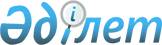 Об утверждении положений о территориальных органах Агентства Республики Казахстан по делам государственной службы
					
			Утративший силу
			
			
		
					Приказ Председателя Агентства Республики Казахстан по делам государственной службы от 25 июля 2019 года № 136. Отменен приказом Председателя Агентства Республики Казахстан по делам государственной службы от 22 ноября 2022 года № 231.
      Сноска. Отменен приказом Председателя Агентства РК по делам государственной службы от 22.11.2022 № 231.
      В соответствии с подпунктом 7) пункта 21 Положения об Агентстве Республики Казахстан по делам государственной службы, утвержденного Указом Президента Республики Казахстан от 22 июля 2019 года № 74, ПРИКАЗЫВАЮ:
      1. Утвердить:
      1) Положение о Департаменте Агентства Республики Казахстан по делам государственной службы по Акмолинской области согласно приложению 1к настоящему приказу;
      2) Положение о Департаменте Агентства Республики Казахстан по делам государственной службы по Актюбинской области согласно приложению 2к настоящему приказу;
      3) Положение о Департаменте Агентства Республики Казахстан по делам государственной службы по Алматинской области согласно приложению 3к настоящему приказу;
      4) Положение о Департаменте Агентства Республики Казахстан по делам государственной службы по Атырауской области согласно приложению 4к настоящему приказу;
      5) Положение о Департаменте Агентства Республики Казахстан по делам государственной службы по Восточно-Казахстанской области согласно приложению 5 к настоящему приказу;
      6) Положение о Департаменте Агентства Республики Казахстан по делам государственной службы по Жамбылской области согласно приложению 6к настоящему приказу;
      7) Положение о Департаменте Агентства Республики Казахстан по делам государственной службы по Западно-Казахстанской области согласно приложению 7 к настоящему приказу;
      8) Положение о Департаменте Агентства Республики Казахстан по делам государственной службы по Карагандинской области согласно приложению 8к настоящему приказу;
      9) Положение о Департаменте Агентства Республики Казахстан по делам государственной службы по Костанайской области согласно приложению 9к настоящему приказу;
      10) Положение о Департаменте Агентства Республики Казахстан по делам государственной службы по Кызылординской области согласно приложению 10 к настоящему приказу;
      11) Положение о Департаменте Агентства Республики Казахстан по делам государственной службы по Мангистауской области согласно приложению 11 к настоящему приказу;
      12) Положение о Департаменте Агентства Республики Казахстан по делам государственной службы по Павлодарской области согласно приложению 12 к настоящему приказу;
      13) Положение о Департаменте Агентства Республики Казахстан по делам государственной службы по Северо-Казахстанской области согласно приложению 13 к настоящему приказу;
      14) Положение о Департаменте Агентства Республики Казахстан по делам государственной службы по Туркестанской области согласно приложению 14 к настоящему приказу;
      15) Положение о Департаменте Агентства Республики Казахстан по делам государственной службы по городу Нур-Султану согласно приложению 15 к настоящему приказу;
      16) Положение о Департаменте Агентства Республики Казахстан по делам государственной службы по городу Алматы согласно приложению 16к настоящему приказу;
      17) Положение о Департаменте Агентства Республики Казахстан по делам государственной службы по городу Шымкенту согласно приложению 17к настоящему приказу.
      2. Отменить некоторые приказы Председателя Агентства Республики Казахстан по делам государственной службы и противодействию коррупции согласно приложению 18 к настоящему приказу.
      3. Юридическому департаменту Агентства Республики Казахстан по делам государственной службы (далее – Агентство) в установленном законодательством порядке обеспечить:
      1) в течение десяти календарных дней после подписания настоящего приказа направление его в Республиканское государственное предприятие на праве хозяйственного ведения "Институт законодательства и правовой информации Республики Казахстан" Министерства юстиции Республики Казахстан для официального опубликования и включения в Эталонный контрольный банк нормативных правовых актов Республики Казахстан;
      2) размещение настоящего приказа на интернет-ресурсе Агентства.
      4. Руководителям территориальных органов Агентства принять соответствующие меры, вытекающие из настоящего приказа.
      5. Контроль за исполнением настоящего приказа оставляю за собой.
      6. Настоящий приказ вводится в действие со дня его подписания. ПОЛОЖЕНИЕ
о Департаменте Агентства Республики Казахстан по делам государственной службы по Акмолинской области Глава 1. Общие положения
      1. Департамент Агентства Республики Казахстан по делам государственной службы по Акмолинской области (далее – Департамент) является территориальным органом Агентства Республики Казахстан по делам государственной службы (далее – Агентство), осуществляющим в пределах установленной компетенции регулятивные, реализационные и контрольные функции в сферах государственной службы, оценки и государственного контроля за качеством оказания государственных услуг.
      2. Департамент осуществляет свою деятельность в соответствии с Конституцией и законами Республики Казахстан, актами Президента и Правительства, иными нормативными правовыми актами Республики Казахстан, а также настоящим Положением.
      3. Департамент является юридическим лицом в организационно-правовой форме государственного учреждения, имеет печати и штампы со своим наименованием на государственном языке, бланки установленного образца, а также в соответствии с законодательством Республики Казахстан счета в органах казначейства.
      4. Департамент вступает в гражданско-правовые отношения от собственного имени.
      5. Департамент имеет право выступать стороной гражданско-правовых отношений от имени государства, если он уполномочен на это в соответствии с законодательством Республики Казахстан.
      6. Департамент по вопросам своей компетенции в установленном законодательством порядке принимает решения, оформляемые приказами руководителя Департамента.
      7. Структура и лимит штатной численности Департамента утверждаются в соответствии с действующим законодательством Республики Казахстан.
      8. Юридический адрес Департамента: 020000, Акмолинская область, город Кокшетау, улица Абая, 87.
      9. Полное наименование Департамента – республиканское государственное учреждение "Департамент Агентства Республики Казахстан по делам государственной службы по Акмолинской области".
      10. Настоящее Положение является учредительным документом Департамента.
      11. Финансирование деятельности Департамента осуществляется из республиканского бюджета.
      12. Департаменту запрещается вступать в договорные отношения с субъектами предпринимательства на предмет выполнения обязанностей, являющихся функциями Департамента.
      Если Департаменту законодательными актами предоставлено право осуществлять приносящую доходы деятельность, то доходы, полученные от такой деятельности, направляются в доход государственного бюджета. Глава 2. Основные задачи, функции, права и обязанности Департамента
      13. Задачи:
      1) реализация в пределах соответствующей административно-территориальной единицы государственной политики в сферах государственной службы, оценки качества оказания государственных услуг, за исключением государственных услуг, оказываемых в электронной форме, и государственного контроля за качеством оказания государственных услуг;
      2) координация деятельности территориальных подразделений центральных государственных органов и их ведомств, исполнительных органов, финансируемых из местных бюджетов (далее – государственные органы), организаций в вопросах соблюдения законодательства о государственной службе и о государственных услугах.
      14. Функции Департамента:
      1) участие в реализации стратегий и программ в сфере государственной службы;
      2) участие в реализации государственной политики в сфере оказания государственных услуг в пределах своей компетенции;
      3) разработка предложений по совершенствованию нормативных правовых актов в сферах государственной службы, оценки качества оказания государственных услуг и государственного контроля за качеством оказания государственных услуг;
      4) консультирование государственных служащих и граждан по вопросам, входящим в компетенцию Департамента;
      5) осуществление в государственных органах оценки эффективности по управлению персоналом и качества оказания государственных услуг, за исключением государственных услуг, оказываемых в электронной форме;
      6) участие в координации научно-исследовательской, учебной, издательской деятельности в порядке, установленном законодательством Республики Казахстан;
      7) взаимодействие с другими государственными органами в сферах государственной службы, оказания государственных услуг;
      8) разработка предложений по совершенствованию системы оплаты труда, социально-правовой защиты государственных служащих;
      9) ведение мониторинга состояния кадрового состава политических и административных государственных служащих, а также политических и административных государственных должностей государственной службы, включая общую координацию по формированию единой автоматизированной базы данных (информационной системы) по персоналу государственной службы;
      10) координация деятельности государственных органов по вопросам подготовки, переподготовки и повышения квалификации административных государственных служащих, в том числе и за рубежом;
      11) координация формирования и размещения государственного заказа по подготовке, переподготовке и повышению квалификации административных государственных служащих;
      12) ведение мониторинга прохождения государственной службы лицами, завершившими обучение по программам подготовки, переподготовки и повышения квалификации государственных служащих на основании государственного заказа;
      13) организация тестирования административных государственных служащих, кандидатов на занятие административных государственных должностей и граждан, поступающих на правоохранительную службу в соответствии с законодательством Республики Казахстан;
      14) исключен приказом Председателя Агентства РК по делам государственной службы от 07.07.2021 № 118.


      15) проведение оценки личных качеств граждан с выдачей по ее результатам соответствующего заключения;
      16) исключен приказом Председателя Агентства РК по делам государственной службы от 07.07.2021 № 118.


      17) согласование назначений на административные государственные должности корпуса "Б" в части соответствия кандидата предъявляемым квалификационным требованиям, увольнений административных государственных служащих, не прошедших испытательный срок;
      18) координация деятельности государственных органов по организации проведения стажировок административных государственных служащих;
      19) рассмотрение жалоб физических и юридических лиц на действия (бездействие) и решения государственных органов или должностных лиц по вопросам нарушения законодательства Республики Казахстан в сфере государственной службы, а также соблюдения служебной этики;
      20) осуществление государственного контроля за соблюдением законодательства Республики Казахстан в сфере государственной службы государственными органами, а также служебной этики государственными служащими;
      21) рассмотрение дисциплинарных дел в отношении государственных служащих в соответствии с законодательством Республики Казахстан;
      22) обеспечение деятельности Совета по этике Агентства в Акмолинской области, проведение служебных расследований и подготовка материалов по дисциплинарным делам, рассматриваемым Советом по этике;
      23) координация работы дисциплинарных комиссий государственных органов по рассмотрению дисциплинарных дел административных государственных служащих;
      24) координация и методологическое обеспечение деятельности уполномоченного по этике;
      25) координация и осуществление методологического руководства деятельности служб управления персоналом (кадровых служб);
      26) внесение предложений должностным лицам и государственным органам об отмене их решений, принятых с нарушением законодательства в сфере государственной службы и иных нормативных правовых актов Республики Казахстан;
      27) внесение государственным органам в пределах своей компетенции обязательных к рассмотрению представлений об устранении нарушений, выявленных по результатам проверки по вопросам государственной службы;
      28) внесение предложений в Агентство по проекту ежегодного Национального доклада о состоянии государственной службы в Республике Казахстан; 
      29) составление протоколов и рассмотрение дел об административных правонарушениях в порядке, установленном Кодексом Республики Казахстан об административных правонарушениях;
      30) запрашивание информации у государственных органов о результатах внутреннего контроля за качеством оказания государственных услуг;
      31) осуществление государственного контроля за качеством оказания государственных услуг;
      32) разработка предложений по повышению качества оказания государственных услуг;
      33) рассмотрение жалоб физических и юридических лиц по вопросам оказания государственных услуг;
      34) оказание информационной, консультативной, методической поддержки физическим лицам и некоммерческим организациям по проведению общественного мониторинга качества оказания государственных услуг;
      35) осуществление иных функций, возложенных законодательством Республики Казахстан.
      Сноска. Пункт 14 с изменениями, внесенными приказом Председателя Агентства РК по делам государственной службы от 07.07.2021 № 118.


      15. Права и обязанности Департамента:
      1) запрашивать и получать от государственных органов, организаций, должностных лиц необходимую информацию и материалы в порядке, установленном законодательством Республики Казахстан;
      2) проводить проверки по вопросам государственной службы, государственного контроля за качеством оказания государственных услуг, по согласованию с государственными органами привлекать к проведению проверок их работников;
      3) вносить государственным органам в пределах своей компетенции обязательные к рассмотрению представления об устранении нарушений, выявленных по результатам проверки по вопросам государственной службы в соответствии с законодательством Республики Казахстан;
      4) в случае выявления нарушения законодательства Республики Казахстан о государственной службе, о государственных услугах принимать меры в порядке, установленном законодательством Республики Казахстан;
      5) использовать информационные системы, обеспечивающие решение возложенных на Департамент задач;
      6) взаимодействовать с другими государственными органами, организациями по основным направлениям деятельности Департамента;
      7) осуществлять иные полномочия, предусмотренные законодательством Республики Казахстан. Глава 3. Организация деятельности Департамента
      16. Департамент возглавляет руководитель, который несет персональную ответственность за выполнение возложенных на Департамент задач и осуществление им своих функций.
      17. Руководитель Департамента назначается на должность и освобождается от должности руководителем аппарата Агентства по согласованию с председателем Агентства.
      18. Руководитель Департамента имеет заместителя, который назначается на должность и освобождается от должности руководителем аппарата Агентства по согласованию с председателем Агентства.
      Сноска. Пункт 18 - в редакции приказа Председателя Агентства РК по делам государственной службы от 07.07.2021 № 118.


      19. Полномочия руководителя Департамента:
      1) организует и осуществляет руководство работой Департамента;
      2) определяет полномочия работников Департамента;
      3) в пределах своих полномочий издает приказы и дает указания, обязательные для исполнения работниками Департамента;
      4) в установленном законодательством Республики Казахстан порядке назначает на должности и освобождает от должностей работников Департамента;
      5) в установленном законодательством Республики Казахстан порядке налагает дисциплинарные взыскания и применяет меры поощрения на работников Департамента;
      6) представляет Департамент в отношениях с государственными органами и иными организациями в соответствии с законодательством Республики Казахстан;
      7) принимает решения по другим вопросам, отнесенным к его компетенции.
      Исполнение полномочий руководителя Департамента в период его отсутствия осуществляется лицом, его замещающим в соответствии с законодательством Республики Казахстан. 
      Сноска. Пункт 14 с изменением, внесенным приказом Председателя Агентства РК по делам государственной службы от 07.07.2021 № 118.


      20. Руководитель Департамента имеет право образовывать консультативно-совещательные органы при Департаменте. Глава 4. Имущество Департамента
      21. Департамент может иметь на праве оперативного управления обособленное имущество в случаях, предусмотренных законодательством Республики Казахстан.
      Имущество Департамента формируется за счет имущества, переданного государством, а также имущества (включая денежные доходы), приобретенного в результате собственной деятельности, иных источников, не запрещенных законодательством Республики Казахстан.
      22. Имущество, закрепленное за Департаментом, относится к республиканской собственности.
      23. Департамент не вправе самостоятельно отчуждать или иным способом распоряжаться закрепленным за ним имуществом и имуществом, приобретенным за счет средств, выданных ему по плану финансирования, если иное не установлено законодательством Республики Казахстан. Глава 5. Реорганизация и упразднение Департамента
      24. Реорганизация и упразднение Департамента осуществляются в соответствии с законодательством Республики Казахстан.  ПОЛОЖЕНИЕ
о Департаменте Агентства Республики Казахстан по делам государственной службы по Актюбинской области Глава 1. Общие положения
      1. Департамент Агентства Республики Казахстан по делам государственной службы по Актюбинской области (далее – Департамент) является территориальным органом Агентства Республики Казахстан по делам государственной службы (далее – Агентство), осуществляющим в пределах установленной компетенции регулятивные, реализационные и контрольные функции в сферах государственной службы, оценки и государственного контроля за качеством оказания государственных услуг.
      2. Департамент осуществляет свою деятельность в соответствии с Конституцией и законами Республики Казахстан, актами Президента и Правительства, иными нормативными правовыми актами Республики Казахстан, а также настоящим Положением.
      3. Департамент является юридическим лицом в организационно-правовой форме государственного учреждения, имеет печати и штампы со своим наименованием на государственном языке, бланки установленного образца, а также в соответствии с законодательством Республики Казахстан счета в органах казначейства.
      4. Департамент вступает в гражданско-правовые отношения от собственного имени.
      5. Департамент имеет право выступать стороной гражданско-правовых отношений от имени государства, если он уполномочен на это в соответствии с законодательством Республики Казахстан.
      6. Департамент по вопросам своей компетенции в установленном законодательством порядке принимает решения, оформляемые приказами руководителя Департамента.
      7. Структура и лимит штатной численности Департамента утверждаются в соответствии с действующим законодательством Республики Казахстан.
      8. Юридический адрес Департамента: 030000, Актюбинская область, город Актобе, проспект Абилкайыр хана, 40.
      9. Полное наименование Департамента – республиканское государственное учреждение "Департамент Агентства Республики Казахстан по делам государственной службы по Актюбинской области".
      10. Настоящее Положение является учредительным документом Департамента.
      11. Финансирование деятельности Департамента осуществляется из республиканского бюджета.
      12. Департаменту запрещается вступать в договорные отношения с субъектами предпринимательства на предмет выполнения обязанностей, являющихся функциями Департамента.
      Если Департаменту законодательными актами предоставлено право осуществлять приносящую доходы деятельность, то доходы, полученные от такой деятельности, направляются в доход государственного бюджета. Глава 2. Основные задачи, функции, права и обязанности Департамента
      13. Задачи:
      1) реализация в пределах соответствующей административно-территориальной единицы государственной политики в сферах государственной службы, оценки качества оказания государственных услуг, за исключением государственных услуг, оказываемых в электронной форме, и государственного контроля за качеством оказания государственных услуг;
      2) координация деятельности территориальных подразделений центральных государственных органов и их ведомств, исполнительных органов, финансируемых из местных бюджетов (далее – государственные органы), организаций в вопросах соблюдения законодательства о государственной службе и о государственных услугах.
      14. Функции Департамента:
      1) участие в реализации стратегий и программ в сфере государственной службы;
      2) участие в реализации государственной политики в сфере оказания государственных услуг в пределах своей компетенции;
      3) разработка предложений по совершенствованию нормативных правовых актов в сферах государственной службы, оценки качества оказания государственных услуг и государственного контроля за качеством оказания государственных услуг;
      4) консультирование государственных служащих и граждан по вопросам, входящим в компетенцию Департамента;
      5) осуществление в государственных органах оценки эффективности по управлению персоналом и качества оказания государственных услуг, за исключением государственных услуг, оказываемых в электронной форме;
      6) участие в координации научно-исследовательской, учебной, издательской деятельности в порядке, установленном законодательством Республики Казахстан;
      7) взаимодействие с другими государственными органами в сферах государственной службы, оказания государственных услуг;
      8) разработка предложений по совершенствованию системы оплаты труда, социально-правовой защиты государственных служащих;
      9) ведение мониторинга состояния кадрового состава политических и административных государственных служащих, а также политических и административных государственных должностей государственной службы, включая общую координацию по формированию единой автоматизированной базы данных (информационной системы) по персоналу государственной службы;
      10) координация деятельности государственных органов по вопросам подготовки, переподготовки и повышения квалификации административных государственных служащих, в том числе и за рубежом;
      11) координация формирования и размещения государственного заказа по подготовке, переподготовке и повышению квалификации административных государственных служащих;
      12) ведение мониторинга прохождения государственной службы лицами, завершившими обучение по программам подготовки, переподготовки и повышения квалификации государственных служащих на основании государственного заказа;
      13) организация тестирования административных государственных служащих, кандидатов на занятие административных государственных должностей и граждан, поступающих на правоохранительную службу в соответствии с законодательством Республики Казахстан;
      14) исключен приказом Председателя Агентства РК по делам государственной службы от 07.07.2021 № 118.


      15) проведение оценки личных качеств граждан с выдачей по ее результатам соответствующего заключения;
      16) исключен приказом Председателя Агентства РК по делам государственной службы от 07.07.2021 № 118.


      17) согласование назначений на административные государственные должности корпуса "Б" в части соответствия кандидата предъявляемым квалификационным требованиям, увольнений административных государственных служащих, не прошедших испытательный срок;
      18) координация деятельности государственных органов по организации проведения стажировок административных государственных служащих;
      19) рассмотрение жалоб физических и юридических лиц на действия (бездействие) и решения государственных органов или должностных лиц по вопросам нарушения законодательства Республики Казахстан в сфере государственной службы, а также соблюдения служебной этики;
      20) осуществление государственного контроля за соблюдением законодательства Республики Казахстан в сфере государственной службы государственными органами, а также служебной этики государственными служащими;
      21) рассмотрение дисциплинарных дел в отношении государственных служащих в соответствии с законодательством Республики Казахстан;
      22) обеспечение деятельности Совета по этике Агентства в Актюбинской области, проведение служебных расследований и подготовка материалов по дисциплинарным делам, рассматриваемым Советом по этике;
      23) координация работы дисциплинарных комиссий государственных органов по рассмотрению дисциплинарных дел административных государственных служащих;
      24) координация и методологическое обеспечение деятельности уполномоченного по этике;
      25) координация и осуществление методологического руководства деятельности служб управления персоналом (кадровых служб);
      26) внесение предложений должностным лицам и государственным органам об отмене их решений, принятых с нарушением законодательства в сфере государственной службы и иных нормативных правовых актов Республики Казахстан;
      27) внесение государственным органам в пределах своей компетенции обязательных к рассмотрению представлений об устранении нарушений, выявленных по результатам проверки по вопросам государственной службы;
      28) внесение предложений в Агентство по проекту ежегодного Национального доклада о состоянии государственной службы в Республике Казахстан; 
      29) составление протоколов и рассмотрение дел об административных правонарушениях в порядке, установленном Кодексом Республики Казахстан об административных правонарушениях;
      30) запрашивание информации у государственных органов о результатах внутреннего контроля за качеством оказания государственных услуг;
      31) осуществление государственного контроля за качеством оказания государственных услуг;
      32) разработка предложений по повышению качества оказания государственных услуг;
      33) рассмотрение жалоб физических и юридических лиц по вопросам оказания государственных услуг;
      34) оказание информационной, консультативной, методической поддержки физическим лицам и некоммерческим организациям по проведению общественного мониторинга качества оказания государственных услуг;
      35) осуществление иных функций, возложенных законодательством Республики Казахстан.
      Сноска. Пункт 14 с изменениями, внесенными приказом Председателя Агентства РК по делам государственной службы от 07.07.2021 № 118.


      15. Права и обязанности Департамента:
      1) запрашивать и получать от государственных органов, организаций, должностных лиц необходимую информацию и материалы в порядке, установленном законодательством Республики Казахстан;
      2) проводить проверки по вопросам государственной службы, государственного контроля за качеством оказания государственных услуг, по согласованию с государственными органами привлекать к проведению проверок их работников;
      3) вносить государственным органам в пределах своей компетенции обязательные к рассмотрению представления об устранении нарушений, выявленных по результатам проверки по вопросам государственной службы в соответствии с законодательством Республики Казахстан;
      4) в случае выявления нарушения законодательства Республики Казахстан о государственной службе, о государственных услугах принимать меры в порядке, установленном законодательством Республики Казахстан;
      5) использовать информационные системы, обеспечивающие решение возложенных на Департамент задач;
      6) взаимодействовать с другими государственными органами, организациями по основным направлениям деятельности Департамента;
      7) осуществлять иные полномочия, предусмотренные законодательством Республики Казахстан. Глава 3. Организация деятельности Департамента
      16. Департамент возглавляет руководитель, который несет персональную ответственность за выполнение возложенных на Департамент задач и осуществление им своих функций.
      17. Руководитель Департамента назначается на должность и освобождается от должности руководителем аппарата Агентства по согласованию с председателем Агентства.
      18. Руководитель Департамента имеет заместителя, который назначается на должность и освобождается от должности руководителем аппарата Агентства по согласованию с председателем Агентства.
      Сноска. Пункт 18 - в редакции приказа Председателя Агентства РК по делам государственной службы от 07.07.2021 № 118.


      19. Полномочия руководителя Департамента:
      1) организует и осуществляет руководство работой Департамента;
      2) определяет полномочия работников Департамента;
      3) в пределах своих полномочий издает приказы и дает указания, обязательные для исполнения работниками Департамента;
      4) в установленном законодательством Республики Казахстан порядке назначает на должности и освобождает от должностей работников Департамента;
      5) в установленном законодательством Республики Казахстан порядке налагает дисциплинарные взыскания и применяет меры поощрения на работников Департамента;
      6) представляет Департамент в отношениях с государственными органами и иными организациями в соответствии с законодательством Республики Казахстан;
      7) принимает решения по другим вопросам, отнесенным к его компетенции.
      Исполнение полномочий руководителя Департамента в период его отсутствия осуществляется лицом, его замещающим в соответствии с законодательством Республики Казахстан. 
      Сноска. Пункт 19 с изменением, внесенным приказом Председателя Агентства РК по делам государственной службы от 07.07.2021 № 118.


      20. Руководитель Департамента имеет право образовывать консультативно-совещательные органы при Департаменте. Глава 4. Имущество Департамента
      21. Департамент может иметь на праве оперативного управления обособленное имущество в случаях, предусмотренных законодательством Республики Казахстан.
      Имущество Департамента формируется за счет имущества, переданного государством, а также имущества (включая денежные доходы), приобретенного в результате собственной деятельности, иных источников, не запрещенных законодательством Республики Казахстан.
      22. Имущество, закрепленное за Департаментом, относится к республиканской собственности.
      23. Департамент не вправе самостоятельно отчуждать или иным способом распоряжаться закрепленным за ним имуществом и имуществом, приобретенным за счет средств, выданных ему по плану финансирования, если иное не установлено законодательством Республики Казахстан. Глава 5. Реорганизация и упразднение Департамента
      24. Реорганизация и упразднение Департамента осуществляются в соответствии с законодательством Республики Казахстан.  ПОЛОЖЕНИЕ
о Департаменте Агентства Республики Казахстан по делам государственной службы по Алматинской области Глава 1. Общие положения
      1. Департамент Агентства Республики Казахстан по делам государственной службы по Алматинской области (далее – Департамент) является территориальным органом Агентства Республики Казахстан по делам государственной службы (далее – Агентство), осуществляющим в пределах установленной компетенции регулятивные, реализационные и контрольные функции в сферах государственной службы, оценки и государственного контроля за качеством оказания государственных услуг.
      2. Департамент осуществляет свою деятельность в соответствии с Конституцией и законами Республики Казахстан, актами Президента и Правительства, иными нормативными правовыми актами Республики Казахстан, а также настоящим Положением.
      3. Департамент является юридическим лицом в организационно-правовой форме государственного учреждения, имеет печати и штампы со своим наименованием на государственном языке, бланки установленного образца, а также в соответствии с законодательством Республики Казахстан счета в органах казначейства.
      4. Департамент вступает в гражданско-правовые отношения от собственного имени.
      5. Департамент имеет право выступать стороной гражданско-правовых отношений от имени государства, если он уполномочен на это в соответствии с законодательством Республики Казахстан.
      6. Департамент по вопросам своей компетенции в установленном законодательством порядке принимает решения, оформляемые приказами руководителя Департамента.
      7. Структура и лимит штатной численности Департамента утверждаются в соответствии с действующим законодательством Республики Казахстан.
      8. Юридический адрес Департамента: 040000, Алматинская область, город Талдыкорган, проспект Нурсултана Назарбаева, 75.
      9. Полное наименование Департамента – республиканское государственное учреждение "Департамент Агентства Республики Казахстан по делам государственной службы по Алматинской области".
      10. Настоящее Положение является учредительным документом Департамента.
      11. Финансирование деятельности Департамента осуществляется из республиканского бюджета.
      12. Департаменту запрещается вступать в договорные отношения с субъектами предпринимательства на предмет выполнения обязанностей, являющихся функциями Департамента.
      Если Департаменту законодательными актами предоставлено право осуществлять приносящую доходы деятельность, то доходы, полученные от такой деятельности, направляются в доход государственного бюджета. Глава 2. Основные задачи, функции, права и обязанности Департамента
      13. Задачи:
      1) реализация в пределах соответствующей административно-территориальной единицы государственной политики в сферах государственной службы, оценки качества оказания государственных услуг, за исключением государственных услуг, оказываемых в электронной форме, и государственного контроля за качеством оказания государственных услуг;
      2) координация деятельности территориальных подразделений центральных государственных органов и их ведомств, исполнительных органов, финансируемых из местных бюджетов (далее – государственные органы), организаций в вопросах соблюдения законодательства о государственной службе и о государственных услугах.
      14. Функции Департамента:
      1) участие в реализации стратегий и программ в сфере государственной службы;
      2) участие в реализации государственной политики в сфере оказания государственных услуг в пределах своей компетенции;
      3) разработка предложений по совершенствованию нормативных правовых актов в сферах государственной службы, оценки качества оказания государственных услуг и государственного контроля за качеством оказания государственных услуг;
      4) консультирование государственных служащих и граждан по вопросам, входящим в компетенцию Департамента;
      5) осуществление в государственных органах оценки эффективности по управлению персоналом и качества оказания государственных услуг, за исключением государственных услуг, оказываемых в электронной форме;
      6) участие в координации научно-исследовательской, учебной, издательской деятельности в порядке, установленном законодательством Республики Казахстан;
      7) взаимодействие с другими государственными органами в сферах государственной службы, оказания государственных услуг;
      8) разработка предложений по совершенствованию системы оплаты труда, социально-правовой защиты государственных служащих;
      9) ведение мониторинга состояния кадрового состава политических и административных государственных служащих, а также политических и административных государственных должностей государственной службы, включая общую координацию по формированию единой автоматизированной базы данных (информационной системы) по персоналу государственной службы;
      10) координация деятельности государственных органов по вопросам подготовки, переподготовки и повышения квалификации административных государственных служащих, в том числе и за рубежом;
      11) координация формирования и размещения государственного заказа по подготовке, переподготовке и повышению квалификации административных государственных служащих;
      12) ведение мониторинга прохождения государственной службы лицами, завершившими обучение по программам подготовки, переподготовки и повышения квалификации государственных служащих на основании государственного заказа;
      13) организация тестирования административных государственных служащих, кандидатов на занятие административных государственных должностей и граждан, поступающих на правоохранительную службу в соответствии с законодательством Республики Казахстан;
      14) исключен приказом Председателя Агентства РК по делам государственной службы от 07.07.2021 № 118.


      15) проведение оценки личных качеств граждан с выдачей по ее результатам соответствующего заключения;
      16) исключен приказом Председателя Агентства РК по делам государственной службы от 07.07.2021 № 118.


      17) согласование назначений на административные государственные должности корпуса "Б" в части соответствия кандидата предъявляемым квалификационным требованиям, увольнений административных государственных служащих, не прошедших испытательный срок;
      18) координация деятельности государственных органов по организации проведения стажировок административных государственных служащих;
      19) рассмотрение жалоб физических и юридических лиц на действия (бездействие) и решения государственных органов или должностных лиц по вопросам нарушения законодательства Республики Казахстан в сфере государственной службы, а также соблюдения служебной этики;
      20) осуществление государственного контроля за соблюдением законодательства Республики Казахстан в сфере государственной службы государственными органами, а также служебной этики государственными служащими;
      21) рассмотрение дисциплинарных дел в отношении государственных служащих в соответствии с законодательством Республики Казахстан;
      22) обеспечение деятельности Совета по этике Агентства в Алматинской области, проведение служебных расследований и подготовка материалов по дисциплинарным делам, рассматриваемым Советом по этике;
      23) координация работы дисциплинарных комиссий государственных органов по рассмотрению дисциплинарных дел административных государственных служащих;
      24) координация и методологическое обеспечение деятельности уполномоченного по этике;
      25) координация и осуществление методологического руководства деятельности служб управления персоналом (кадровых служб);
      26) внесение предложений должностным лицам и государственным органам об отмене их решений, принятых с нарушением законодательства в сфере государственной службы и иных нормативных правовых актов Республики Казахстан;
      27) внесение государственным органам в пределах своей компетенции обязательных к рассмотрению представлений об устранении нарушений, выявленных по результатам проверки по вопросам государственной службы;
      28) внесение предложений в Агентство по проекту ежегодного Национального доклада о состоянии государственной службы в Республике Казахстан; 
      29) составление протоколов и рассмотрение дел об административных правонарушениях в порядке, установленном Кодексом Республики Казахстан об административных правонарушениях;
      30) запрашивание информации у государственных органов о результатах внутреннего контроля за качеством оказания государственных услуг;
      31) осуществление государственного контроля за качеством оказания государственных услуг;
      32) разработка предложений по повышению качества оказания государственных услуг;
      33) рассмотрение жалоб физических и юридических лиц по вопросам оказания государственных услуг;
      34) оказание информационной, консультативной, методической поддержки физическим лицам и некоммерческим организациям по проведению общественного мониторинга качества оказания государственных услуг;
      35) осуществление иных функций, возложенных законодательством Республики Казахстан.
      Сноска. Пункт 14 с изменениями, внесенными приказом Председателя Агентства РК по делам государственной службы от 07.07.2021 № 118.


      15. Права и обязанности Департамента:
      1) запрашивать и получать от государственных органов, организаций, должностных лиц необходимую информацию и материалы в порядке, установленном законодательством Республики Казахстан;
      2) проводить проверки по вопросам государственной службы, государственного контроля за качеством оказания государственных услуг, по согласованию с государственными органами привлекать к проведению проверок их работников;
      3) вносить государственным органам в пределах своей компетенции обязательные к рассмотрению представления об устранении нарушений, выявленных по результатам проверки по вопросам государственной службы в соответствии с законодательством Республики Казахстан;
      4) в случае выявления нарушения законодательства Республики Казахстан о государственной службе, о государственных услугах принимать меры в порядке, установленном законодательством Республики Казахстан;
      5) использовать информационные системы, обеспечивающие решение возложенных на Департамент задач;
      6) взаимодействовать с другими государственными органами, организациями по основным направлениям деятельности Департамента;
      7) осуществлять иные полномочия, предусмотренные законодательством Республики Казахстан. Глава 3. Организация деятельности Департамента
      16. Департамент возглавляет руководитель, который несет персональную ответственность за выполнение возложенных на Департамент задач и осуществление им своих функций.
      17. Руководитель Департамента назначается на должность и освобождается от должности руководителем аппарата Агентства по согласованию с председателем Агентства.
      18. Руководитель Департамента имеет заместителя, который назначается на должность и освобождается от должности руководителем аппарата Агентства по согласованию с председателем Агентства.
      Сноска. Пункт 18 - в редакции приказа Председателя Агентства РК по делам государственной службы от 07.07.2021 № 118.


      19. Полномочия руководителя Департамента:
      1) организует и осуществляет руководство работой Департамента;
      2) определяет полномочия работников Департамента;
      3) в пределах своих полномочий издает приказы и дает указания, обязательные для исполнения работниками Департамента;
      4) в установленном законодательством Республики Казахстан порядке назначает на должности и освобождает от должностей работников Департамента;
      5) в установленном законодательством Республики Казахстан порядке налагает дисциплинарные взыскания и применяет меры поощрения на работников Департамента;
      6) представляет Департамент в отношениях с государственными органами и иными организациями в соответствии с законодательством Республики Казахстан;
      7) принимает решения по другим вопросам, отнесенным к его компетенции.
      Исполнение полномочий руководителя Департамента в период его отсутствия осуществляется лицом, его замещающим в соответствии с законодательством Республики Казахстан. 
      Сноска. Пункт 19 с изменениями, внесенными приказом Председателя Агентства РК по делам государственной службы от 07.07.2021 № 118.


      20. Руководитель Департамента имеет право образовывать консультативно-совещательные органы при Департаменте. Глава 4. Имущество Департамента
      21. Департамент может иметь на праве оперативного управления обособленное имущество в случаях, предусмотренных законодательством Республики Казахстан.
      Имущество Департамента формируется за счет имущества, переданного государством, а также имущества (включая денежные доходы), приобретенного в результате собственной деятельности, иных источников, не запрещенных законодательством Республики Казахстан.
      22. Имущество, закрепленное за Департаментом, относится к республиканской собственности.
      23. Департамент не вправе самостоятельно отчуждать или иным способом распоряжаться закрепленным за ним имуществом и имуществом, приобретенным за счет средств, выданных ему по плану финансирования, если иное не установлено законодательством Республики Казахстан. Глава 5. Реорганизация и упразднение Департамента
      24. Реорганизация и упразднение Департамента осуществляются в соответствии с законодательством Республики Казахстан.  ПОЛОЖЕНИЕ
о Департаменте Агентства Республики Казахстан по делам государственной службы по Атырауской области Глава 1. Общие положения
      1. Департамент Агентства Республики Казахстан по делам государственной службы по Атырауской области (далее – Департамент) является территориальным органом Агентства Республики Казахстан по делам государственной службы (далее – Агентство), осуществляющим в пределах установленной компетенции регулятивные, реализационные и контрольные функции в сферах государственной службы, оценки и государственного контроля за качеством оказания государственных услуг.
      2. Департамент осуществляет свою деятельность в соответствии с Конституцией и законами Республики Казахстан, актами Президента и Правительства, иными нормативными правовыми актами Республики Казахстан, а также настоящим Положением.
      3. Департамент является юридическим лицом в организационно-правовой форме государственного учреждения, имеет печати и штампы со своим наименованием на государственном языке, бланки установленного образца, а также в соответствии с законодательством Республики Казахстан счета в органах казначейства.
      4. Департамент вступает в гражданско-правовые отношения от собственного имени.
      5. Департамент имеет право выступать стороной гражданско-правовых отношений от имени государства, если он уполномочен на это в соответствии с законодательством Республики Казахстан.
      6. Департамент по вопросам своей компетенции в установленном законодательством порядке принимает решения, оформляемые приказами руководителя Департамента.
      7. Структура и лимит штатной численности Департамента утверждаются в соответствии с действующим законодательством Республики Казахстан.
      8. Юридический адрес Департамента: 060011, Атырауская область, город Атырау, проспект Бейбарыс Султана, 419.
      9. Полное наименование Департамента – республиканское государственное учреждение "Департамент Агентства Республики Казахстан по делам государственной службы по Атырауской области".
      10. Настоящее Положение является учредительным документом Департамента.
      11. Финансирование деятельности Департамента осуществляется из республиканского бюджета.
      12. Департаменту запрещается вступать в договорные отношения с субъектами предпринимательства на предмет выполнения обязанностей, являющихся функциями Департамента.
      Если Департаменту законодательными актами предоставлено право осуществлять приносящую доходы деятельность, то доходы, полученные от такой деятельности, направляются в доход государственного бюджета. Глава 2. Основные задачи, функции, права и обязанности Департамента
      13. Задачи:
      1) реализация в пределах соответствующей административно-территориальной единицы государственной политики в сферах государственной службы, оценки качества оказания государственных услуг, за исключением государственных услуг, оказываемых в электронной форме, и государственного контроля за качеством оказания государственных услуг;
      2) координация деятельности территориальных подразделений центральных государственных органов и их ведомств, исполнительных органов, финансируемых из местных бюджетов (далее – государственные органы), организаций в вопросах соблюдения законодательства о государственной службе и о государственных услугах.
      14. Функции Департамента:
      1) участие в реализации стратегий и программ в сфере государственной службы;
      2) участие в реализации государственной политики в сфере оказания государственных услуг в пределах своей компетенции;
      3) разработка предложений по совершенствованию нормативных правовых актов в сферах государственной службы, оценки качества оказания государственных услуг и государственного контроля за качеством оказания государственных услуг;
      4) консультирование государственных служащих и граждан по вопросам, входящим в компетенцию Департамента;
      5) осуществление в государственных органах оценки эффективности по управлению персоналом и качества оказания государственных услуг, за исключением государственных услуг, оказываемых в электронной форме;
      6) участие в координации научно-исследовательской, учебной, издательской деятельности в порядке, установленном законодательством Республики Казахстан;
      7) взаимодействие с другими государственными органами в сферах государственной службы, оказания государственных услуг;
      8) разработка предложений по совершенствованию системы оплаты труда, социально-правовой защиты государственных служащих;
      9) ведение мониторинга состояния кадрового состава политических и административных государственных служащих, а также политических и административных государственных должностей государственной службы, включая общую координацию по формированию единой автоматизированной базы данных (информационной системы) по персоналу государственной службы;
      10) координация деятельности государственных органов по вопросам подготовки, переподготовки и повышения квалификации административных государственных служащих, в том числе и за рубежом;
      11) координация формирования и размещения государственного заказа по подготовке, переподготовке и повышению квалификации административных государственных служащих;
      12) ведение мониторинга прохождения государственной службы лицами, завершившими обучение по программам подготовки, переподготовки и повышения квалификации государственных служащих на основании государственного заказа;
      13) организация тестирования административных государственных служащих, кандидатов на занятие административных государственных должностей и граждан, поступающих на правоохранительную службу в соответствии с законодательством Республики Казахстан;
      14) исключен приказом Председателя Агентства РК по делам государственной службы от 07.07.2021 № 118.


      15) проведение оценки личных качеств граждан с выдачей по ее результатам соответствующего заключения;
      16) исключен приказом Председателя Агентства РК по делам государственной службы от 07.07.2021 № 118.


      17) согласование назначений на административные государственные должности корпуса "Б" в части соответствия кандидата предъявляемым квалификационным требованиям, увольнений административных государственных служащих, не прошедших испытательный срок;
      18) координация деятельности государственных органов по организации проведения стажировок административных государственных служащих;
      19) рассмотрение жалоб физических и юридических лиц на действия (бездействие) и решения государственных органов или должностных лиц по вопросам нарушения законодательства Республики Казахстан в сфере государственной службы, а также соблюдения служебной этики;
      20) осуществление государственного контроля за соблюдением законодательства Республики Казахстан в сфере государственной службы государственными органами, а также служебной этики государственными служащими;
      21) рассмотрение дисциплинарных дел в отношении государственных служащих в соответствии с законодательством Республики Казахстан;
      22) обеспечение деятельности Совета по этике Агентства в Атырауской области, проведение служебных расследований и подготовка материалов по дисциплинарным делам, рассматриваемым Советом по этике;
      23) координация работы дисциплинарных комиссий государственных органов по рассмотрению дисциплинарных дел административных государственных служащих;
      24) координация и методологическое обеспечение деятельности уполномоченного по этике;
      25) координация и осуществление методологического руководства деятельности служб управления персоналом (кадровых служб);
      26) внесение предложений должностным лицам и государственным органам об отмене их решений, принятых с нарушением законодательства в сфере государственной службы и иных нормативных правовых актов Республики Казахстан;
      27) внесение государственным органам в пределах своей компетенции обязательных к рассмотрению представлений об устранении нарушений, выявленных по результатам проверки по вопросам государственной службы;
      28) внесение предложений в Агентство по проекту ежегодного Национального доклада о состоянии государственной службы в Республике Казахстан; 
      29) составление протоколов и рассмотрение дел об административных правонарушениях в порядке, установленном Кодексом Республики Казахстан об административных правонарушениях;
      30) запрашивание информации у государственных органов о результатах внутреннего контроля за качеством оказания государственных услуг;
      31) осуществление государственного контроля за качеством оказания государственных услуг;
      32) разработка предложений по повышению качества оказания государственных услуг;
      33) рассмотрение жалоб физических и юридических лиц по вопросам оказания государственных услуг;
      34) оказание информационной, консультативной, методической поддержки физическим лицам и некоммерческим организациям по проведению общественного мониторинга качества оказания государственных услуг;
      35) осуществление иных функций, возложенных законодательством Республики Казахстан.
      Сноска. Пункт 14 с изменениями, внесенными приказом Председателя Агентства РК по делам государственной службы от 07.07.2021 № 118.


      15. Права и обязанности Департамента:
      1) запрашивать и получать от государственных органов, организаций, должностных лиц необходимую информацию и материалы в порядке, установленном законодательством Республики Казахстан;
      2) проводить проверки по вопросам государственной службы, государственного контроля за качеством оказания государственных услуг, по согласованию с государственными органами привлекать к проведению проверок их работников;
      3) вносить государственным органам в пределах своей компетенции обязательные к рассмотрению представления об устранении нарушений, выявленных по результатам проверки по вопросам государственной службы в соответствии с законодательством Республики Казахстан;
      4) в случае выявления нарушения законодательства Республики Казахстан о государственной службе, о государственных услугах принимать меры в порядке, установленном законодательством Республики Казахстан;
      5) использовать информационные системы, обеспечивающие решение возложенных на Департамент задач;
      6) взаимодействовать с другими государственными органами, организациями по основным направлениям деятельности Департамента;
      7) осуществлять иные полномочия, предусмотренные законодательством Республики Казахстан. Глава 3. Организация деятельности Департамента
      16. Департамент возглавляет руководитель, который несет персональную ответственность за выполнение возложенных на Департамент задач и осуществление им своих функций.
      17. Руководитель Департамента назначается на должность и освобождается от должности руководителем аппарата Агентства по согласованию с председателем Агентства.
      18. Руководитель Департамента имеет заместителя, который назначается на должность и освобождается от должности руководителем аппарата Агентства по согласованию с председателем Агентства.
      Сноска. Пункт 18 - в редакции приказа Председателя Агентства РК по делам государственной службы от 07.07.2021 № 118.


      19. Полномочия руководителя Департамента:
      1) организует и осуществляет руководство работой Департамента;
      2) определяет полномочия работников Департамента;
      3) в пределах своих полномочий издает приказы и дает указания, обязательные для исполнения работниками Департамента;
      4) в установленном законодательством Республики Казахстан порядке назначает на должности и освобождает от должностей работников Департамента;
      5) в установленном законодательством Республики Казахстан порядке налагает дисциплинарные взыскания и применяет меры поощрения на работников Департамента;
      6) представляет Департамент в отношениях с государственными органами и иными организациями в соответствии с законодательством Республики Казахстан;
      7) принимает решения по другим вопросам, отнесенным к его компетенции.
      Исполнение полномочий руководителя Департамента в период его отсутствия осуществляется лицом, его замещающим в соответствии с законодательством Республики Казахстан. 
      Сноска. Пункт 19 с изменением, внесенным приказом Председателя Агентства РК по делам государственной службы от 07.07.2021 № 118.


      20. Руководитель Департамента имеет право образовывать консультативно-совещательные органы при Департаменте. Глава 4. Имущество Департамента
      21. Департамент может иметь на праве оперативного управления обособленное имущество в случаях, предусмотренных законодательством Республики Казахстан.
      Имущество Департамента формируется за счет имущества, переданного государством, а также имущества (включая денежные доходы), приобретенного в результате собственной деятельности, иных источников, не запрещенных законодательством Республики Казахстан.
      22. Имущество, закрепленное за Департаментом, относится к республиканской собственности.
      23. Департамент не вправе самостоятельно отчуждать или иным способом распоряжаться закрепленным за ним имуществом и имуществом, приобретенным за счет средств, выданных ему по плану финансирования, если иное не установлено законодательством Республики Казахстан. Глава 5. Реорганизация и упразднение Департамента
      24. Реорганизация и упразднение Департамента осуществляются в соответствии с законодательством Республики Казахстан.  ПОЛОЖЕНИЕ
о Департаменте Агентства Республики Казахстан по делам государственной службы по Восточно-Казахстанской области Глава 1. Общие положения
      1. Департамент Агентства Республики Казахстан по делам государственной службы по Восточно-Казахстанской области (далее – Департамент) является территориальным органом Агентства Республики Казахстан по делам государственной службы (далее – Агентство), осуществляющим в пределах установленной компетенции регулятивные, реализационные и контрольные функции в сферах государственной службы, оценки и государственного контроля за качеством оказания государственных услуг.
      2. Департамент осуществляет свою деятельность в соответствии с Конституцией и законами Республики Казахстан, актами Президента и Правительства, иными нормативными правовыми актами Республики Казахстан, а также настоящим Положением.
      3. Департамент является юридическим лицом в организационно-правовой форме государственного учреждения, имеет печати и штампы со своим наименованием на государственном языке, бланки установленного образца, а также в соответствии с законодательством Республики Казахстан счета в органах казначейства.
      4. Департамент вступает в гражданско-правовые отношения от собственного имени.
      5. Департамент имеет право выступать стороной гражданско-правовых отношений от имени государства, если он уполномочен на это в соответствии с законодательством Республики Казахстан.
      6. Департамент по вопросам своей компетенции в установленном законодательством порядке принимает решения, оформляемые приказами руководителя Департамента.
      7. Структура и лимит штатной численности Департамента утверждаются в соответствии с действующим законодательством Республики Казахстан.
      8. Юридический адрес Департамента: 070003, Восточно-Казахстанская область, город Усть-Каменогорск, проспект Нурсултана Назарбаева, 4.
      9. Полное наименование Департамента – республиканское государственное учреждение "Департамент Агентства Республики Казахстан по делам государственной службы по Восточно-Казахстанской области".
      10. Настоящее Положение является учредительным документом Департамента.
      11. Финансирование деятельности Департамента осуществляется из республиканского бюджета.
      12. Департаменту запрещается вступать в договорные отношения с субъектами предпринимательства на предмет выполнения обязанностей, являющихся функциями Департамента.
      Если Департаменту законодательными актами предоставлено право осуществлять приносящую доходы деятельность, то доходы, полученные от такой деятельности, направляются в доход государственного бюджета. Глава 2. Основные задачи, функции, права и обязанности Департамента
      13. Задачи:
      1) реализация в пределах соответствующей административно-территориальной единицы государственной политики в сферах государственной службы, оценки качества оказания государственных услуг, за исключением государственных услуг, оказываемых в электронной форме, и государственного контроля за качеством оказания государственных услуг;
      2) координация деятельности территориальных подразделений центральных государственных органов и их ведомств, исполнительных органов, финансируемых из местных бюджетов (далее – государственные органы), организаций в вопросах соблюдения законодательства о государственной службе и о государственных услугах.
      14. Функции Департамента:
      1) участие в реализации стратегий и программ в сфере государственной службы;
      2) участие в реализации государственной политики в сфере оказания государственных услуг в пределах своей компетенции;
      3) разработка предложений по совершенствованию нормативных правовых актов в сферах государственной службы, оценки качества оказания государственных услуг и государственного контроля за качеством оказания государственных услуг;
      4) консультирование государственных служащих и граждан по вопросам, входящим в компетенцию Департамента;
      5) осуществление в государственных органах оценки эффективности по управлению персоналом и качества оказания государственных услуг, за исключением государственных услуг, оказываемых в электронной форме;
      6) участие в координации научно-исследовательской, учебной, издательской деятельности в порядке, установленном законодательством Республики Казахстан;
      7) взаимодействие с другими государственными органами в сферах государственной службы, оказания государственных услуг;
      8) разработка предложений по совершенствованию системы оплаты труда, социально-правовой защиты государственных служащих;
      9) ведение мониторинга состояния кадрового состава политических и административных государственных служащих, а также политических и административных государственных должностей государственной службы, включая общую координацию по формированию единой автоматизированной базы данных (информационной системы) по персоналу государственной службы;
      10) координация деятельности государственных органов по вопросам подготовки, переподготовки и повышения квалификации административных государственных служащих, в том числе и за рубежом;
      11) координация формирования и размещения государственного заказа по подготовке, переподготовке и повышению квалификации административных государственных служащих;
      12) ведение мониторинга прохождения государственной службы лицами, завершившими обучение по программам подготовки, переподготовки и повышения квалификации государственных служащих на основании государственного заказа;
      13) организация тестирования административных государственных служащих, кандидатов на занятие административных государственных должностей и граждан, поступающих на правоохранительную службу в соответствии с законодательством Республики Казахстан;
      14) исключен приказом Председателя Агентства РК по делам государственной службы от 07.07.2021 № 118.


      15) проведение оценки личных качеств граждан с выдачей по ее результатам соответствующего заключения;
      16) исключен приказом Председателя Агентства РК по делам государственной службы от 07.07.2021 № 118.


      17) согласование назначений на административные государственные должности корпуса "Б" в части соответствия кандидата предъявляемым квалификационным требованиям, увольнений административных государственных служащих, не прошедших испытательный срок;
      18) координация деятельности государственных органов по организации проведения стажировок административных государственных служащих;
      19) рассмотрение жалоб физических и юридических лиц на действия (бездействие) и решения государственных органов или должностных лиц по вопросам нарушения законодательства Республики Казахстан в сфере государственной службы, а также соблюдения служебной этики;
      20) осуществление государственного контроля за соблюдением законодательства Республики Казахстан в сфере государственной службы государственными органами, а также служебной этики государственными служащими;
      21) рассмотрение дисциплинарных дел в отношении государственных служащих в соответствии с законодательством Республики Казахстан;
      22) обеспечение деятельности Совета по этике Агентства в Восточно-Казахстанской области, проведение служебных расследований и подготовка материалов по дисциплинарным делам, рассматриваемым Советом по этике;
      23) координация работы дисциплинарных комиссий государственных органов по рассмотрению дисциплинарных дел административных государственных служащих;
      24) координация и методологическое обеспечение деятельности уполномоченного по этике;
      25) координация и осуществление методологического руководства деятельности служб управления персоналом (кадровых служб);
      26) внесение предложений должностным лицам и государственным органам об отмене их решений, принятых с нарушением законодательства в сфере государственной службы и иных нормативных правовых актов Республики Казахстан;
      27) внесение государственным органам в пределах своей компетенции обязательных к рассмотрению представлений об устранении нарушений, выявленных по результатам проверки по вопросам государственной службы;
      28) внесение предложений в Агентство по проекту ежегодного Национального доклада о состоянии государственной службы в Республике Казахстан; 
      29) составление протоколов и рассмотрение дел об административных правонарушениях в порядке, установленном Кодексом Республики Казахстан об административных правонарушениях;
      30) запрашивание информации у государственных органов о результатах внутреннего контроля за качеством оказания государственных услуг;
      31) осуществление государственного контроля за качеством оказания государственных услуг;
      32) разработка предложений по повышению качества оказания государственных услуг;
      33) рассмотрение жалоб физических и юридических лиц по вопросам оказания государственных услуг;
      34) оказание информационной, консультативной, методической поддержки физическим лицам и некоммерческим организациям по проведению общественного мониторинга качества оказания государственных услуг;
      35) осуществление иных функций, возложенных законодательством Республики Казахстан.
      Сноска. Пункт 14 с изменениями, внесенными приказом Председателя Агентства РК по делам государственной службы от 07.07.2021 № 118.


      15. Права и обязанности Департамента:
      1) запрашивать и получать от государственных органов, организаций, должностных лиц необходимую информацию и материалы в порядке, установленном законодательством Республики Казахстан;
      2) проводить проверки по вопросам государственной службы, государственного контроля за качеством оказания государственных услуг, по согласованию с государственными органами привлекать к проведению проверок их работников;
      3) вносить государственным органам в пределах своей компетенции обязательные к рассмотрению представления об устранении нарушений, выявленных по результатам проверки по вопросам государственной службы в соответствии с законодательством Республики Казахстан;
      4) в случае выявления нарушения законодательства Республики Казахстан о государственной службе, о государственных услугах принимать меры в порядке, установленном законодательством Республики Казахстан;
      5) использовать информационные системы, обеспечивающие решение возложенных на Департамент задач;
      6) взаимодействовать с другими государственными органами, организациями по основным направлениям деятельности Департамента;
      7) осуществлять иные полномочия, предусмотренные законодательством Республики Казахстан. Глава 3. Организация деятельности Департамента
      16. Департамент возглавляет руководитель, который несет персональную ответственность за выполнение возложенных на Департамент задач и осуществление им своих функций.
      17. Руководитель Департамента назначается на должность и освобождается от должности руководителем аппарата Агентства по согласованию с председателем Агентства.
      18. Руководитель Департамента имеет заместителя, который назначается на должность и освобождается от должности руководителем аппарата Агентства по согласованию с председателем Агентства.
      Сноска. Пункт 18 - в редакции приказа Председателя Агентства РК по делам государственной службы от 07.07.2021 № 118.


      19. Полномочия руководителя Департамента:
      1) организует и осуществляет руководство работой Департамента;
      2) определяет полномочия работников Департамента;
      3) в пределах своих полномочий издает приказы и дает указания, обязательные для исполнения работниками Департамента;
      4) в установленном законодательством Республики Казахстан порядке назначает на должности и освобождает от должностей работников Департамента;
      5) в установленном законодательством Республики Казахстан порядке налагает дисциплинарные взыскания и применяет меры поощрения на работников Департамента;
      6) представляет Департамент в отношениях с государственными органами и иными организациями в соответствии с законодательством Республики Казахстан;
      7) принимает решения по другим вопросам, отнесенным к его компетенции.
      Исполнение полномочий руководителя Департамента в период его отсутствия осуществляется лицом, его замещающим в соответствии с законодательством Республики Казахстан. 
      Сноска. Пункт 19 с изменением, внесенным приказом Председателя Агентства РК по делам государственной службы от 07.07.2021 № 118.


      20. Руководитель Департамента имеет право образовывать консультативно-совещательные органы при Департаменте. Глава 4. Имущество Департамента
      21. Департамент может иметь на праве оперативного управления обособленное имущество в случаях, предусмотренных законодательством Республики Казахстан.
      Имущество Департамента формируется за счет имущества, переданного государством, а также имущества (включая денежные доходы), приобретенного в результате собственной деятельности, иных источников, не запрещенных законодательством Республики Казахстан.
      22. Имущество, закрепленное за Департаментом, относится к республиканской собственности.
      23. Департамент не вправе самостоятельно отчуждать или иным способом распоряжаться закрепленным за ним имуществом и имуществом, приобретенным за счет средств, выданных ему по плану финансирования, если иное не установлено законодательством Республики Казахстан. Глава 5. Реорганизация и упразднение Департамента
      24. Реорганизация и упразднение Департамента осуществляются в соответствии с законодательством Республики Казахстан.  ПОЛОЖЕНИЕ
о Департаменте Агентства Республики Казахстан по делам государственной службы по Жамбылской области Глава 1. Общие положения
      1. Департамент Агентства Республики Казахстан по делам государственной службы по Жамбылской области (далее – Департамент) является территориальным органом Агентства Республики Казахстан по делам государственной службы (далее – Агентство), осуществляющим в пределах установленной компетенции регулятивные, реализационные и контрольные функции в сферах государственной службы, оценки и государственного контроля за качеством оказания государственных услуг.
      2. Департамент осуществляет свою деятельность в соответствии с Конституцией и законами Республики Казахстан, актами Президента и Правительства, иными нормативными правовыми актами Республики Казахстан, а также настоящим Положением.
      3. Департамент является юридическим лицом в организационно-правовой форме государственного учреждения, имеет печати и штампы со своим наименованием на государственном языке, бланки установленного образца, а также в соответствии с законодательством Республики Казахстан счета в органах казначейства.
      4. Департамент вступает в гражданско-правовые отношения от собственного имени.
      5. Департамент имеет право выступать стороной гражданско-правовых отношений от имени государства, если он уполномочен на это в соответствии с законодательством Республики Казахстан.
      6. Департамент по вопросам своей компетенции в установленном законодательством порядке принимает решения, оформляемые приказами руководителя Департамента.
      7. Структура и лимит штатной численности Департамента утверждаются в соответствии с действующим законодательством Республики Казахстан.
      8. Юридический адрес Департамента: 080000, Жамбылская область, город Тараз, переулок Рысбек батыра, 8А.
      9. Полное наименование Департамента – республиканское государственное учреждение "Департамент Агентства Республики Казахстан по делам государственной службы по Жамбылской области".
      10. Настоящее Положение является учредительным документом Департамента.
      11. Финансирование деятельности Департамента осуществляется из республиканского бюджета.
      12. Департаменту запрещается вступать в договорные отношения с субъектами предпринимательства на предмет выполнения обязанностей, являющихся функциями Департамента.
      Если Департаменту законодательными актами предоставлено право осуществлять приносящую доходы деятельность, то доходы, полученные от такой деятельности, направляются в доход государственного бюджета. Глава 2. Основные задачи, функции, права и обязанности Департамента
      13. Задачи:
      1) реализация в пределах соответствующей административно-территориальной единицы государственной политики в сферах государственной службы, оценки качества оказания государственных услуг, за исключением государственных услуг, оказываемых в электронной форме, и государственного контроля за качеством оказания государственных услуг;
      2) координация деятельности территориальных подразделений центральных государственных органов и их ведомств, исполнительных органов, финансируемых из местных бюджетов (далее – государственные органы), организаций в вопросах соблюдения законодательства о государственной службе и о государственных услугах.
      14. Функции Департамента:
      1) участие в реализации стратегий и программ в сфере государственной службы;
      2) участие в реализации государственной политики в сфере оказания государственных услуг в пределах своей компетенции;
      3) разработка предложений по совершенствованию нормативных правовых актов в сферах государственной службы, оценки качества оказания государственных услуг и государственного контроля за качеством оказания государственных услуг;
      4) консультирование государственных служащих и граждан по вопросам, входящим в компетенцию Департамента;
      5) осуществление в государственных органах оценки эффективности по управлению персоналом и качества оказания государственных услуг, за исключением государственных услуг, оказываемых в электронной форме;
      6) участие в координации научно-исследовательской, учебной, издательской деятельности в порядке, установленном законодательством Республики Казахстан;
      7) взаимодействие с другими государственными органами в сферах государственной службы, оказания государственных услуг;
      8) разработка предложений по совершенствованию системы оплаты труда, социально-правовой защиты государственных служащих;
      9) ведение мониторинга состояния кадрового состава политических и административных государственных служащих, а также политических и административных государственных должностей государственной службы, включая общую координацию по формированию единой автоматизированной базы данных (информационной системы) по персоналу государственной службы;
      10) координация деятельности государственных органов по вопросам подготовки, переподготовки и повышения квалификации административных государственных служащих, в том числе и за рубежом;
      11) координация формирования и размещения государственного заказа по подготовке, переподготовке и повышению квалификации административных государственных служащих;
      12) ведение мониторинга прохождения государственной службы лицами, завершившими обучение по программам подготовки, переподготовки и повышения квалификации государственных служащих на основании государственного заказа;
      13) организация тестирования административных государственных служащих, кандидатов на занятие административных государственных должностей и граждан, поступающих на правоохранительную службу в соответствии с законодательством Республики Казахстан;
      14) исключен приказом Председателя Агентства РК по делам государственной службы от 07.07.2021 № 118.


      15) проведение оценки личных качеств граждан с выдачей по ее результатам соответствующего заключения;
      16) исключен приказом Председателя Агентства РК по делам государственной службы от 07.07.2021 № 118.


      17) согласование назначений на административные государственные должности корпуса "Б" в части соответствия кандидата предъявляемым квалификационным требованиям, увольнений административных государственных служащих, не прошедших испытательный срок;
      18) координация деятельности государственных органов по организации проведения стажировок административных государственных служащих;
      19) рассмотрение жалоб физических и юридических лиц на действия (бездействие) и решения государственных органов или должностных лиц по вопросам нарушения законодательства Республики Казахстан в сфере государственной службы, а также соблюдения служебной этики;
      20) осуществление государственного контроля за соблюдением законодательства Республики Казахстан в сфере государственной службы государственными органами, а также служебной этики государственными служащими;
      21) рассмотрение дисциплинарных дел в отношении государственных служащих в соответствии с законодательством Республики Казахстан;
      22) обеспечение деятельности Совета по этике Агентства в Жамбылской области, проведение служебных расследований и подготовка материалов по дисциплинарным делам, рассматриваемым Советом по этике;
      23) координация работы дисциплинарных комиссий государственных органов по рассмотрению дисциплинарных дел административных государственных служащих;
      24) координация и методологическое обеспечение деятельности уполномоченного по этике;
      25) координация и осуществление методологического руководства деятельности служб управления персоналом (кадровых служб);
      26) внесение предложений должностным лицам и государственным органам об отмене их решений, принятых с нарушением законодательства в сфере государственной службы и иных нормативных правовых актов Республики Казахстан;
      27) внесение государственным органам в пределах своей компетенции обязательных к рассмотрению представлений об устранении нарушений, выявленных по результатам проверки по вопросам государственной службы;
      28) внесение предложений в Агентство по проекту ежегодного Национального доклада о состоянии государственной службы в Республике Казахстан; 
      29) составление протоколов и рассмотрение дел об административных правонарушениях в порядке, установленном Кодексом Республики Казахстан об административных правонарушениях;
      30) запрашивание информации у государственных органов о результатах внутреннего контроля за качеством оказания государственных услуг;
      31) осуществление государственного контроля за качеством оказания государственных услуг;
      32) разработка предложений по повышению качества оказания государственных услуг;
      33) рассмотрение жалоб физических и юридических лиц по вопросам оказания государственных услуг;
      34) оказание информационной, консультативной, методической поддержки физическим лицам и некоммерческим организациям по проведению общественного мониторинга качества оказания государственных услуг;
      35) осуществление иных функций, возложенных законодательством Республики Казахстан.
      Сноска. Пункт 14 с изменениями, внесенными приказом Председателя Агентства РК по делам государственной службы от 07.07.2021 № 118.


      15. Права и обязанности Департамента:
      1) запрашивать и получать от государственных органов, организаций, должностных лиц необходимую информацию и материалы в порядке, установленном законодательством Республики Казахстан;
      2) проводить проверки по вопросам государственной службы, государственного контроля за качеством оказания государственных услуг, по согласованию с государственными органами привлекать к проведению проверок их работников;
      3) вносить государственным органам в пределах своей компетенции обязательные к рассмотрению представления об устранении нарушений, выявленных по результатам проверки по вопросам государственной службы в соответствии с законодательством Республики Казахстан;
      4) в случае выявления нарушения законодательства Республики Казахстан о государственной службе, о государственных услугах принимать меры в порядке, установленном законодательством Республики Казахстан;
      5) использовать информационные системы, обеспечивающие решение возложенных на Департамент задач;
      6) взаимодействовать с другими государственными органами, организациями по основным направлениям деятельности Департамента;
      7) осуществлять иные полномочия, предусмотренные законодательством Республики Казахстан. Глава 3. Организация деятельности Департамента
      16. Департамент возглавляет руководитель, который несет персональную ответственность за выполнение возложенных на Департамент задач и осуществление им своих функций.
      17. Руководитель Департамента назначается на должность и освобождается от должности руководителем аппарата Агентства по согласованию с председателем Агентства.
      18. Руководитель Департамента имеет заместителя, который назначается на должность и освобождается от должности руководителем аппарата Агентства по согласованию с председателем Агентства.
      Сноска. Пункт 18 - в редакции приказа Председателя Агентства РК по делам государственной службы от 07.07.2021 № 118.


      19. Полномочия руководителя Департамента:
      1) организует и осуществляет руководство работой Департамента;
      2) определяет полномочия работников Департамента;
      3) в пределах своих полномочий издает приказы и дает указания, обязательные для исполнения работниками Департамента;
      4) в установленном законодательством Республики Казахстан порядке назначает на должности и освобождает от должностей работников Департамента;
      5) в установленном законодательством Республики Казахстан порядке налагает дисциплинарные взыскания и применяет меры поощрения на работников Департамента;
      6) представляет Департамент в отношениях с государственными органами и иными организациями в соответствии с законодательством Республики Казахстан;
      7) принимает решения по другим вопросам, отнесенным к его компетенции.
      Исполнение полномочий руководителя Департамента в период его отсутствия осуществляется лицом, его замещающим в соответствии с законодательством Республики Казахстан. 
      Сноска. Пункт 19 с изменением, внесенным приказом Председателя Агентства РК по делам государственной службы от 07.07.2021 № 118.


      20. Руководитель Департамента имеет право образовывать консультативно-совещательные органы при Департаменте. Глава 4. Имущество Департамента
      21. Департамент может иметь на праве оперативного управления обособленное имущество в случаях, предусмотренных законодательством Республики Казахстан.
      Имущество Департамента формируется за счет имущества, переданного государством, а также имущества (включая денежные доходы), приобретенного в результате собственной деятельности, иных источников, не запрещенных законодательством Республики Казахстан.
      22. Имущество, закрепленное за Департаментом, относится к республиканской собственности.
      23. Департамент не вправе самостоятельно отчуждать или иным способом распоряжаться закрепленным за ним имуществом и имуществом, приобретенным за счет средств, выданных ему по плану финансирования, если иное не установлено законодательством Республики Казахстан. Глава 5. Реорганизация и упразднение Департамента
      24. Реорганизация и упразднение Департамента осуществляются в соответствии с законодательством Республики Казахстан.  ПОЛОЖЕНИЕ
о Департаменте Агентства Республики Казахстан по делам государственной службы по Западно-Казахстанской области Глава 1. Общие положения
      1. Департамент Агентства Республики Казахстан по делам государственной службы по Западно-Казахстанской области (далее – Департамент) является территориальным органом Агентства Республики Казахстан по делам государственной службы (далее – Агентство), осуществляющим в пределах установленной компетенции регулятивные, реализационные и контрольные функции в сферах государственной службы, оценки и государственного контроля за качеством оказания государственных услуг.
      2. Департамент осуществляет свою деятельность в соответствии с Конституцией и законами Республики Казахстан, актами Президента и Правительства, иными нормативными правовыми актами Республики Казахстан, а также настоящим Положением.
      3. Департамент является юридическим лицом в организационно-правовой форме государственного учреждения, имеет печати и штампы со своим наименованием на государственном языке, бланки установленного образца, а также в соответствии с законодательством Республики Казахстан счета в органах казначейства.
      4. Департамент вступает в гражданско-правовые отношения от собственного имени.
      5. Департамент имеет право выступать стороной гражданско-правовых отношений от имени государства, если он уполномочен на это в соответствии с законодательством Республики Казахстан.
      6. Департамент по вопросам своей компетенции в установленном законодательством порядке принимает решения, оформляемые приказами руководителя Департамента.
      7. Структура и лимит штатной численности Департамента утверждаются в соответствии с действующим законодательством Республики Казахстан.
      8. Юридический адрес Департамента: 090006, Западно-Казахстанская область, город Уральск, проспект Нурсултана Назарбаева, 201.
      9. Полное наименование Департамента – республиканское государственное учреждение "Департамент Агентства Республики Казахстан по делам государственной службы по Западно-Казахстанской области".
      10. Настоящее Положение является учредительным документом Департамента.
      11. Финансирование деятельности Департамента осуществляется из республиканского бюджета.
      12. Департаменту запрещается вступать в договорные отношения с субъектами предпринимательства на предмет выполнения обязанностей, являющихся функциями Департамента.
      Если Департаменту законодательными актами предоставлено право осуществлять приносящую доходы деятельность, то доходы, полученные от такой деятельности, направляются в доход государственного бюджета. Глава 2. Основные задачи, функции, права и обязанности Департамента
      13. Задачи:
      1) реализация в пределах соответствующей административно-территориальной единицы государственной политики в сферах государственной службы, оценки качества оказания государственных услуг, за исключением государственных услуг, оказываемых в электронной форме, и государственного контроля за качеством оказания государственных услуг;
      2) координация деятельности территориальных подразделений центральных государственных органов и их ведомств, исполнительных органов, финансируемых из местных бюджетов (далее – государственные органы), организаций в вопросах соблюдения законодательства о государственной службе и о государственных услугах.
      14. Функции Департамента:
      1) участие в реализации стратегий и программ в сфере государственной службы;
      2) участие в реализации государственной политики в сфере оказания государственных услуг в пределах своей компетенции;
      3) разработка предложений по совершенствованию нормативных правовых актов в сферах государственной службы, оценки качества оказания государственных услуг и государственного контроля за качеством оказания государственных услуг;
      4) консультирование государственных служащих и граждан по вопросам, входящим в компетенцию Департамента;
      5) осуществление в государственных органах оценки эффективности по управлению персоналом и качества оказания государственных услуг, за исключением государственных услуг, оказываемых в электронной форме;
      6) участие в координации научно-исследовательской, учебной, издательской деятельности в порядке, установленном законодательством Республики Казахстан;
      7) взаимодействие с другими государственными органами в сферах государственной службы, оказания государственных услуг;
      8) разработка предложений по совершенствованию системы оплаты труда, социально-правовой защиты государственных служащих;
      9) ведение мониторинга состояния кадрового состава политических и административных государственных служащих, а также политических и административных государственных должностей государственной службы, включая общую координацию по формированию единой автоматизированной базы данных (информационной системы) по персоналу государственной службы;
      10) координация деятельности государственных органов по вопросам подготовки, переподготовки и повышения квалификации административных государственных служащих, в том числе и за рубежом;
      11) координация формирования и размещения государственного заказа по подготовке, переподготовке и повышению квалификации административных государственных служащих;
      12) ведение мониторинга прохождения государственной службы лицами, завершившими обучение по программам подготовки, переподготовки и повышения квалификации государственных служащих на основании государственного заказа;
      13) организация тестирования административных государственных служащих, кандидатов на занятие административных государственных должностей и граждан, поступающих на правоохранительную службу в соответствии с законодательством Республики Казахстан;
      14) исключен приказом Председателя Агентства РК по делам государственной службы от 07.07.2021 № 118.


      15) проведение оценки личных качеств граждан с выдачей по ее результатам соответствующего заключения;
      16) исключен приказом Председателя Агентства РК по делам государственной службы от 07.07.2021 № 118.


      17) согласование назначений на административные государственные должности корпуса "Б" в части соответствия кандидата предъявляемым квалификационным требованиям, увольнений административных государственных служащих, не прошедших испытательный срок;
      18) координация деятельности государственных органов по организации проведения стажировок административных государственных служащих;
      19) рассмотрение жалоб физических и юридических лиц на действия (бездействие) и решения государственных органов или должностных лиц по вопросам нарушения законодательства Республики Казахстан в сфере государственной службы, а также соблюдения служебной этики;
      20) осуществление государственного контроля за соблюдением законодательства Республики Казахстан в сфере государственной службы государственными органами, а также служебной этики государственными служащими;
      21) рассмотрение дисциплинарных дел в отношении государственных служащих в соответствии с законодательством Республики Казахстан;
      22) обеспечение деятельности Совета по этике Агентства в Западно-Казахстанской области, проведение служебных расследований и подготовка материалов по дисциплинарным делам, рассматриваемым Советом по этике;
      23) координация работы дисциплинарных комиссий государственных органов по рассмотрению дисциплинарных дел административных государственных служащих;
      24) координация и методологическое обеспечение деятельности уполномоченного по этике;
      25) координация и осуществление методологического руководства деятельности служб управления персоналом (кадровых служб);
      26) внесение предложений должностным лицам и государственным органам об отмене их решений, принятых с нарушением законодательства в сфере государственной службы и иных нормативных правовых актов Республики Казахстан;
      27) внесение государственным органам в пределах своей компетенции обязательных к рассмотрению представлений об устранении нарушений, выявленных по результатам проверки по вопросам государственной службы;
      28) внесение предложений в Агентство по проекту ежегодного Национального доклада о состоянии государственной службы в Республике Казахстан; 
      29) составление протоколов и рассмотрение дел об административных правонарушениях в порядке, установленном Кодексом Республики Казахстан об административных правонарушениях;
      30) запрашивание информации у государственных органов о результатах внутреннего контроля за качеством оказания государственных услуг;
      31) осуществление государственного контроля за качеством оказания государственных услуг;
      32) разработка предложений по повышению качества оказания государственных услуг;
      33) рассмотрение жалоб физических и юридических лиц по вопросам оказания государственных услуг;
      34) оказание информационной, консультативной, методической поддержки физическим лицам и некоммерческим организациям по проведению общественного мониторинга качества оказания государственных услуг;
      35) осуществление иных функций, возложенных законодательством Республики Казахстан.
      Сноска. Пункт 14 с изменениями, внесенными приказом Председателя Агентства РК по делам государственной службы от 07.07.2021 № 118.


      15. Права и обязанности Департамента:
      1) запрашивать и получать от государственных органов, организаций, должностных лиц необходимую информацию и материалы в порядке, установленном законодательством Республики Казахстан;
      2) проводить проверки по вопросам государственной службы, государственного контроля за качеством оказания государственных услуг, по согласованию с государственными органами привлекать к проведению проверок их работников;
      3) вносить государственным органам в пределах своей компетенции обязательные к рассмотрению представления об устранении нарушений, выявленных по результатам проверки по вопросам государственной службы в соответствии с законодательством Республики Казахстан;
      4) в случае выявления нарушения законодательства Республики Казахстан о государственной службе, о государственных услугах принимать меры в порядке, установленном законодательством Республики Казахстан;
      5) использовать информационные системы, обеспечивающие решение возложенных на Департамент задач;
      6) взаимодействовать с другими государственными органами, организациями по основным направлениям деятельности Департамента;
      7) осуществлять иные полномочия, предусмотренные законодательством Республики Казахстан. Глава 3. Организация деятельности Департамента
      16. Департамент возглавляет руководитель, который несет персональную ответственность за выполнение возложенных на Департамент задач и осуществление им своих функций.
      17. Руководитель Департамента назначается на должность и освобождается от должности руководителем аппарата Агентства по согласованию с председателем Агентства.
      18. Руководитель Департамента имеет заместителя, который назначается на должность и освобождается от должности руководителем аппарата Агентства по согласованию с председателем Агентства.
      Сноска. Пункт 18 - в редакции приказа Председателя Агентства РК по делам государственной службы от 07.07.2021 № 118.


      19. Полномочия руководителя Департамента:
      1) организует и осуществляет руководство работой Департамента;
      2) определяет полномочия работников Департамента;
      3) в пределах своих полномочий издает приказы и дает указания, обязательные для исполнения работниками Департамента;
      4) в установленном законодательством Республики Казахстан порядке назначает на должности и освобождает от должностей работников Департамента;
      5) в установленном законодательством Республики Казахстан порядке налагает дисциплинарные взыскания и применяет меры поощрения на работников Департамента;
      6) представляет Департамент в отношениях с государственными органами и иными организациями в соответствии с законодательством Республики Казахстан;
      7) принимает решения по другим вопросам, отнесенным к его компетенции.
      Исполнение полномочий руководителя Департамента в период его отсутствия осуществляется лицом, его замещающим в соответствии с законодательством Республики Казахстан. 
      Сноска. Пункт 19 с изменением, внесенным приказом Председателя Агентства РК по делам государственной службы от 07.07.2021 № 118.


      20. Руководитель Департамента имеет право образовывать консультативно-совещательные органы при Департаменте. Глава 4. Имущество Департамента
      21. Департамент может иметь на праве оперативного управления обособленное имущество в случаях, предусмотренных законодательством Республики Казахстан.
      Имущество Департамента формируется за счет имущества, переданного государством, а также имущества (включая денежные доходы), приобретенного в результате собственной деятельности, иных источников, не запрещенных законодательством Республики Казахстан.
      22. Имущество, закрепленное за Департаментом, относится к республиканской собственности.
      23. Департамент не вправе самостоятельно отчуждать или иным способом распоряжаться закрепленным за ним имуществом и имуществом, приобретенным за счет средств, выданных ему по плану финансирования, если иное не установлено законодательством Республики Казахстан. Глава 5. Реорганизация и упразднение Департамента
      24. Реорганизация и упразднение Департамента осуществляются в соответствии с законодательством Республики Казахстан.  ПОЛОЖЕНИЕ
о Департаменте Агентства Республики Казахстан по делам государственной службы по Карагандинской области Глава 1. Общие положения
      1. Департамент Агентства Республики Казахстан по делам государственной службы по Карагандинской области (далее – Департамент) является территориальным органом Агентства Республики Казахстан по делам государственной службы (далее – Агентство), осуществляющим в пределах установленной компетенции регулятивные, реализационные и контрольные функции в сферах государственной службы, оценки и государственного контроля за качеством оказания государственных услуг.
      2. Департамент осуществляет свою деятельность в соответствии с Конституцией и законами Республики Казахстан, актами Президента и Правительства, иными нормативными правовыми актами Республики Казахстан, а также настоящим Положением.
      3. Департамент является юридическим лицом в организационно-правовой форме государственного учреждения, имеет печати и штампы со своим наименованием на государственном языке, бланки установленного образца, а также в соответствии с законодательством Республики Казахстан счета в органах казначейства.
      4. Департамент вступает в гражданско-правовые отношения от собственного имени.
      5. Департамент имеет право выступать стороной гражданско-правовых отношений от имени государства, если он уполномочен на это в соответствии с законодательством Республики Казахстан.
      6. Департамент по вопросам своей компетенции в установленном законодательством порядке принимает решения, оформляемые приказами руководителя Департамента.
      7. Структура и лимит штатной численности Департамента утверждаются в соответствии с действующим законодательством Республики Казахстан.
      8. Юридический адрес Департамента: 100012, Карагандинская область, город Караганда, проспект Нурсултана Назарбаева, 39.
      9. Полное наименование Департамента – республиканское государственное учреждение "Департамент Агентства Республики Казахстан по делам государственной службы по Карагандинской области".
      10. Настоящее Положение является учредительным документом Департамента.
      11. Финансирование деятельности Департамента осуществляется из республиканского бюджета.
      12. Департаменту запрещается вступать в договорные отношения с субъектами предпринимательства на предмет выполнения обязанностей, являющихся функциями Департамента.
      Если Департаменту законодательными актами предоставлено право осуществлять приносящую доходы деятельность, то доходы, полученные от такой деятельности, направляются в доход государственного бюджета. Глава 2. Основные задачи, функции, права и обязанности Департамента
      13. Задачи:
      1) реализация в пределах соответствующей административно-территориальной единицы государственной политики в сферах государственной службы, оценки качества оказания государственных услуг, за исключением государственных услуг, оказываемых в электронной форме, и государственного контроля за качеством оказания государственных услуг;
      2) координация деятельности территориальных подразделений центральных государственных органов и их ведомств, исполнительных органов, финансируемых из местных бюджетов (далее – государственные органы), организаций в вопросах соблюдения законодательства о государственной службе и о государственных услугах.
      14. Функции Департамента:
      1) участие в реализации стратегий и программ в сфере государственной службы;
      2) участие в реализации государственной политики в сфере оказания государственных услуг в пределах своей компетенции;
      3) разработка предложений по совершенствованию нормативных правовых актов в сферах государственной службы, оценки качества оказания государственных услуг и государственного контроля за качеством оказания государственных услуг;
      4) консультирование государственных служащих и граждан по вопросам, входящим в компетенцию Департамента;
      5) осуществление в государственных органах оценки эффективности по управлению персоналом и качества оказания государственных услуг, за исключением государственных услуг, оказываемых в электронной форме;
      6) участие в координации научно-исследовательской, учебной, издательской деятельности в порядке, установленном законодательством Республики Казахстан;
      7) взаимодействие с другими государственными органами в сферах государственной службы, оказания государственных услуг;
      8) разработка предложений по совершенствованию системы оплаты труда, социально-правовой защиты государственных служащих;
      9) ведение мониторинга состояния кадрового состава политических и административных государственных служащих, а также политических и административных государственных должностей государственной службы, включая общую координацию по формированию единой автоматизированной базы данных (информационной системы) по персоналу государственной службы;
      10) координация деятельности государственных органов по вопросам подготовки, переподготовки и повышения квалификации административных государственных служащих, в том числе и за рубежом;
      11) координация формирования и размещения государственного заказа по подготовке, переподготовке и повышению квалификации административных государственных служащих;
      12) ведение мониторинга прохождения государственной службы лицами, завершившими обучение по программам подготовки, переподготовки и повышения квалификации государственных служащих на основании государственного заказа;
      13) организация тестирования административных государственных служащих, кандидатов на занятие административных государственных должностей и граждан, поступающих на правоохранительную службу в соответствии с законодательством Республики Казахстан;
      14) исключен приказом Председателя Агентства РК по делам государственной службы от 07.07.2021 № 118.


      15) проведение оценки личных качеств граждан с выдачей по ее результатам соответствующего заключения;
      16) исключен приказом Председателя Агентства РК по делам государственной службы от 07.07.2021 № 118.


      17) согласование назначений на административные государственные должности корпуса "Б" в части соответствия кандидата предъявляемым квалификационным требованиям, увольнений административных государственных служащих, не прошедших испытательный срок;
      18) координация деятельности государственных органов по организации проведения стажировок административных государственных служащих;
      19) рассмотрение жалоб физических и юридических лиц на действия (бездействие) и решения государственных органов или должностных лиц по вопросам нарушения законодательства Республики Казахстан в сфере государственной службы, а также соблюдения служебной этики;
      20) осуществление государственного контроля за соблюдением законодательства Республики Казахстан в сфере государственной службы государственными органами, а также служебной этики государственными служащими;
      21) рассмотрение дисциплинарных дел в отношении государственных служащих в соответствии с законодательством Республики Казахстан;
      22) обеспечение деятельности Совета по этике Агентства в Карагандинской области, проведение служебных расследований и подготовка материалов по дисциплинарным делам, рассматриваемым Советом по этике;
      23) координация работы дисциплинарных комиссий государственных органов по рассмотрению дисциплинарных дел административных государственных служащих;
      24) координация и методологическое обеспечение деятельности уполномоченного по этике;
      25) координация и осуществление методологического руководства деятельности служб управления персоналом (кадровых служб);
      26) внесение предложений должностным лицам и государственным органам об отмене их решений, принятых с нарушением законодательства в сфере государственной службы и иных нормативных правовых актов Республики Казахстан;
      27) внесение государственным органам в пределах своей компетенции обязательных к рассмотрению представлений об устранении нарушений, выявленных по результатам проверки по вопросам государственной службы;
      28) внесение предложений в Агентство по проекту ежегодного Национального доклада о состоянии государственной службы в Республике Казахстан; 
      29) составление протоколов и рассмотрение дел об административных правонарушениях в порядке, установленном Кодексом Республики Казахстан об административных правонарушениях;
      30) запрашивание информации у государственных органов о результатах внутреннего контроля за качеством оказания государственных услуг;
      31) осуществление государственного контроля за качеством оказания государственных услуг;
      32) разработка предложений по повышению качества оказания государственных услуг;
      33) рассмотрение жалоб физических и юридических лиц по вопросам оказания государственных услуг;
      34) оказание информационной, консультативной, методической поддержки физическим лицам и некоммерческим организациям по проведению общественного мониторинга качества оказания государственных услуг;
      35) осуществление иных функций, возложенных законодательством Республики Казахстан.
      Сноска. Пункт 14 с изменениями, внесенными приказом Председателя Агентства РК по делам государственной службы от 07.07.2021 № 118.


      15. Права и обязанности Департамента:
      1) запрашивать и получать от государственных органов, организаций, должностных лиц необходимую информацию и материалы в порядке, установленном законодательством Республики Казахстан;
      2) проводить проверки по вопросам государственной службы, государственного контроля за качеством оказания государственных услуг, по согласованию с государственными органами привлекать к проведению проверок их работников;
      3) вносить государственным органам в пределах своей компетенции обязательные к рассмотрению представления об устранении нарушений, выявленных по результатам проверки по вопросам государственной службы в соответствии с законодательством Республики Казахстан;
      4) в случае выявления нарушения законодательства Республики Казахстан о государственной службе, о государственных услугах принимать меры в порядке, установленном законодательством Республики Казахстан;
      5) использовать информационные системы, обеспечивающие решение возложенных на Департамент задач;
      6) взаимодействовать с другими государственными органами, организациями по основным направлениям деятельности Департамента;
      7) осуществлять иные полномочия, предусмотренные законодательством Республики Казахстан. Глава 3. Организация деятельности Департамента
      16. Департамент возглавляет руководитель, который несет персональную ответственность за выполнение возложенных на Департамент задач и осуществление им своих функций.
      17. Руководитель Департамента назначается на должность и освобождается от должности руководителем аппарата Агентства по согласованию с председателем Агентства.
      18. Руководитель Департамента имеет заместителя, который назначается на должность и освобождается от должности руководителем аппарата Агентства по согласованию с председателем Агентства.
      Сноска. Пункт 18 - в редакции приказа Председателя Агентства РК по делам государственной службы от 07.07.2021 № 118.


      19. Полномочия руководителя Департамента:
      1) организует и осуществляет руководство работой Департамента;
      2) определяет полномочия работников Департамента;
      3) в пределах своих полномочий издает приказы и дает указания, обязательные для исполнения работниками Департамента;
      4) в установленном законодательством Республики Казахстан порядке назначает на должности и освобождает от должностей работников Департамента;
      5) в установленном законодательством Республики Казахстан порядке налагает дисциплинарные взыскания и применяет меры поощрения на работников Департамента;
      6) представляет Департамент в отношениях с государственными органами и иными организациями в соответствии с законодательством Республики Казахстан;
      7) принимает решения по другим вопросам, отнесенным к его компетенции.
      Исполнение полномочий руководителя Департамента в период его отсутствия осуществляется лицом, его замещающим в соответствии с законодательством Республики Казахстан. 
      Сноска. Пункт 19 с изменением, внесенным приказом Председателя Агентства РК по делам государственной службы от 07.07.2021 № 118.


      20. Руководитель Департамента имеет право образовывать консультативно-совещательные органы при Департаменте. Глава 4. Имущество Департамента
      21. Департамент может иметь на праве оперативного управления обособленное имущество в случаях, предусмотренных законодательством Республики Казахстан.
      Имущество Департамента формируется за счет имущества, переданного государством, а также имущества (включая денежные доходы), приобретенного в результате собственной деятельности, иных источников, не запрещенных законодательством Республики Казахстан.
      22. Имущество, закрепленное за Департаментом, относится к республиканской собственности.
      23. Департамент не вправе самостоятельно отчуждать или иным способом распоряжаться закрепленным за ним имуществом и имуществом, приобретенным за счет средств, выданных ему по плану финансирования, если иное не установлено законодательством Республики Казахстан. Глава 5. Реорганизация и упразднение Департамента
      24. Реорганизация и упразднение Департамента осуществляются в соответствии с законодательством Республики Казахстан.  ПОЛОЖЕНИЕ
о Департаменте Агентства Республики Казахстан по делам государственной службы по Костанайской области Глава 1. Общие положения
      1. Департамент Агентства Республики Казахстан по делам государственной службы по Костанайской области (далее – Департамент) является территориальным органом Агентства Республики Казахстан по делам государственной службы (далее – Агентство), осуществляющим в пределах установленной компетенции регулятивные, реализационные и контрольные функции в сферах государственной службы, оценки и государственного контроля за качеством оказания государственных услуг.
      2. Департамент осуществляет свою деятельность в соответствии с Конституцией и законами Республики Казахстан, актами Президента и Правительства, иными нормативными правовыми актами Республики Казахстан, а также настоящим Положением.
      3. Департамент является юридическим лицом в организационно-правовой форме государственного учреждения, имеет печати и штампы со своим наименованием на государственном языке, бланки установленного образца, а также в соответствии с законодательством Республики Казахстан счета в органах казначейства.
      4. Департамент вступает в гражданско-правовые отношения от собственного имени.
      5. Департамент имеет право выступать стороной гражданско-правовых отношений от имени государства, если он уполномочен на это в соответствии с законодательством Республики Казахстан.
      6. Департамент по вопросам своей компетенции в установленном законодательством порядке принимает решения, оформляемые приказами руководителя Департамента.
      7. Структура и лимит штатной численности Департамента утверждаются в соответствии с действующим законодательством Республики Казахстан.
      8. Юридический адрес Департамента: 110000, Костанайская область, город Костанай, улица Касымканова, 34.
      9. Полное наименование Департамента – республиканское государственное учреждение "Департамент Агентства Республики Казахстан по делам государственной службы по Костанайской области".
      10. Настоящее Положение является учредительным документом Департамента.
      11. Финансирование деятельности Департамента осуществляется из республиканского бюджета.
      12. Департаменту запрещается вступать в договорные отношения с субъектами предпринимательства на предмет выполнения обязанностей, являющихся функциями Департамента.
      Если Департаменту законодательными актами предоставлено право осуществлять приносящую доходы деятельность, то доходы, полученные от такой деятельности, направляются в доход государственного бюджета. Глава 2. Основные задачи, функции, права и обязанности Департамента
      13. Задачи:
      1) реализация в пределах соответствующей административно-территориальной единицы государственной политики в сферах государственной службы, оценки качества оказания государственных услуг, за исключением государственных услуг, оказываемых в электронной форме, и государственного контроля за качеством оказания государственных услуг;
      2) координация деятельности территориальных подразделений центральных государственных органов и их ведомств, исполнительных органов, финансируемых из местных бюджетов (далее – государственные органы), организаций в вопросах соблюдения законодательства о государственной службе и о государственных услугах.
      14. Функции Департамента:
      1) участие в реализации стратегий и программ в сфере государственной службы;
      2) участие в реализации государственной политики в сфере оказания государственных услуг в пределах своей компетенции;
      3) разработка предложений по совершенствованию нормативных правовых актов в сферах государственной службы, оценки качества оказания государственных услуг и государственного контроля за качеством оказания государственных услуг;
      4) консультирование государственных служащих и граждан по вопросам, входящим в компетенцию Департамента;
      5) осуществление в государственных органах оценки эффективности по управлению персоналом и качества оказания государственных услуг, за исключением государственных услуг, оказываемых в электронной форме;
      6) участие в координации научно-исследовательской, учебной, издательской деятельности в порядке, установленном законодательством Республики Казахстан;
      7) взаимодействие с другими государственными органами в сферах государственной службы, оказания государственных услуг;
      8) разработка предложений по совершенствованию системы оплаты труда, социально-правовой защиты государственных служащих;
      9) ведение мониторинга состояния кадрового состава политических и административных государственных служащих, а также политических и административных государственных должностей государственной службы, включая общую координацию по формированию единой автоматизированной базы данных (информационной системы) по персоналу государственной службы;
      10) координация деятельности государственных органов по вопросам подготовки, переподготовки и повышения квалификации административных государственных служащих, в том числе и за рубежом;
      11) координация формирования и размещения государственного заказа по подготовке, переподготовке и повышению квалификации административных государственных служащих;
      12) ведение мониторинга прохождения государственной службы лицами, завершившими обучение по программам подготовки, переподготовки и повышения квалификации государственных служащих на основании государственного заказа;
      13) организация тестирования административных государственных служащих, кандидатов на занятие административных государственных должностей и граждан, поступающих на правоохранительную службу в соответствии с законодательством Республики Казахстан;
      14) исключен приказом Председателя Агентства РК по делам государственной службы от 07.07.2021 № 118.


      15) проведение оценки личных качеств граждан с выдачей по ее результатам соответствующего заключения;
      16) исключен приказом Председателя Агентства РК по делам государственной службы от 07.07.2021 № 118.


      17) согласование назначений на административные государственные должности корпуса "Б" в части соответствия кандидата предъявляемым квалификационным требованиям, увольнений административных государственных служащих, не прошедших испытательный срок;
      18) координация деятельности государственных органов по организации проведения стажировок административных государственных служащих;
      19) рассмотрение жалоб физических и юридических лиц на действия (бездействие) и решения государственных органов или должностных лиц по вопросам нарушения законодательства Республики Казахстан в сфере государственной службы, а также соблюдения служебной этики;
      20) осуществление государственного контроля за соблюдением законодательства Республики Казахстан в сфере государственной службы государственными органами, а также служебной этики государственными служащими;
      21) рассмотрение дисциплинарных дел в отношении государственных служащих в соответствии с законодательством Республики Казахстан;
      22) обеспечение деятельности Совета по этике Агентства в Костанайской области, проведение служебных расследований и подготовка материалов по дисциплинарным делам, рассматриваемым Советом по этике;
      23) координация работы дисциплинарных комиссий государственных органов по рассмотрению дисциплинарных дел административных государственных служащих;
      24) координация и методологическое обеспечение деятельности уполномоченного по этике;
      25) координация и осуществление методологического руководства деятельности служб управления персоналом (кадровых служб);
      26) внесение предложений должностным лицам и государственным органам об отмене их решений, принятых с нарушением законодательства в сфере государственной службы и иных нормативных правовых актов Республики Казахстан;
      27) внесение государственным органам в пределах своей компетенции обязательных к рассмотрению представлений об устранении нарушений, выявленных по результатам проверки по вопросам государственной службы;
      28) внесение предложений в Агентство по проекту ежегодного Национального доклада о состоянии государственной службы в Республике Казахстан; 
      29) составление протоколов и рассмотрение дел об административных правонарушениях в порядке, установленном Кодексом Республики Казахстан об административных правонарушениях;
      30) запрашивание информации у государственных органов о результатах внутреннего контроля за качеством оказания государственных услуг;
      31) осуществление государственного контроля за качеством оказания государственных услуг;
      32) разработка предложений по повышению качества оказания государственных услуг;
      33) рассмотрение жалоб физических и юридических лиц по вопросам оказания государственных услуг;
      34) оказание информационной, консультативной, методической поддержки физическим лицам и некоммерческим организациям по проведению общественного мониторинга качества оказания государственных услуг;
      35) осуществление иных функций, возложенных законодательством Республики Казахстан.
      Сноска. Пункт 14 с изменениями, внесенными приказом Председателя Агентства РК по делам государственной службы от 07.07.2021 № 118.


      15. Права и обязанности Департамента:
      1) запрашивать и получать от государственных органов, организаций, должностных лиц необходимую информацию и материалы в порядке, установленном законодательством Республики Казахстан;
      2) проводить проверки по вопросам государственной службы, государственного контроля за качеством оказания государственных услуг, по согласованию с государственными органами привлекать к проведению проверок их работников;
      3) вносить государственным органам в пределах своей компетенции обязательные к рассмотрению представления об устранении нарушений, выявленных по результатам проверки по вопросам государственной службы в соответствии с законодательством Республики Казахстан;
      4) в случае выявления нарушения законодательства Республики Казахстан о государственной службе, о государственных услугах принимать меры в порядке, установленном законодательством Республики Казахстан;
      5) использовать информационные системы, обеспечивающие решение возложенных на Департамент задач;
      6) взаимодействовать с другими государственными органами, организациями по основным направлениям деятельности Департамента;
      7) осуществлять иные полномочия, предусмотренные законодательством Республики Казахстан. Глава 3. Организация деятельности Департамента
      16. Департамент возглавляет руководитель, который несет персональную ответственность за выполнение возложенных на Департамент задач и осуществление им своих функций.
      17. Руководитель Департамента назначается на должность и освобождается от должности руководителем аппарата Агентства по согласованию с председателем Агентства.
      18. Руководитель Департамента имеет заместителя, который назначается на должность и освобождается от должности руководителем аппарата Агентства по согласованию с председателем Агентства.
      Сноска. Пункт 18 - в редакции приказа Председателя Агентства РК по делам государственной службы от 07.07.2021 № 118.


      19. Полномочия руководителя Департамента:
      1) организует и осуществляет руководство работой Департамента;
      2) определяет полномочия работников Департамента;
      3) в пределах своих полномочий издает приказы и дает указания, обязательные для исполнения работниками Департамента;
      4) в установленном законодательством Республики Казахстан порядке назначает на должности и освобождает от должностей работников Департамента;
      5) в установленном законодательством Республики Казахстан порядке налагает дисциплинарные взыскания и применяет меры поощрения на работников Департамента;
      6) представляет Департамент в отношениях с государственными органами и иными организациями в соответствии с законодательством Республики Казахстан;
      7) принимает решения по другим вопросам, отнесенным к его компетенции.
      Исполнение полномочий руководителя Департамента в период его отсутствия осуществляется лицом, его замещающим в соответствии с законодательством Республики Казахстан. 
      Сноска. Пункт 19 с изменением, внесенным приказом Председателя Агентства РК по делам государственной службы от 07.07.2021 № 118.


      20. Руководитель Департамента имеет право образовывать консультативно-совещательные органы при Департаменте. Глава 4. Имущество Департамента
      21. Департамент может иметь на праве оперативного управления обособленное имущество в случаях, предусмотренных законодательством Республики Казахстан.
      Имущество Департамента формируется за счет имущества, переданного государством, а также имущества (включая денежные доходы), приобретенного в результате собственной деятельности, иных источников, не запрещенных законодательством Республики Казахстан.
      22. Имущество, закрепленное за Департаментом, относится к республиканской собственности.
      23. Департамент не вправе самостоятельно отчуждать или иным способом распоряжаться закрепленным за ним имуществом и имуществом, приобретенным за счет средств, выданных ему по плану финансирования, если иное не установлено законодательством Республики Казахстан. Глава 5. Реорганизация и упразднение Департамента
      24. Реорганизация и упразднение Департамента осуществляются в соответствии с законодательством Республики Казахстан.  ПОЛОЖЕНИЕ
о Департаменте Агентства Республики Казахстан по делам государственной службы по Кызылординской области Глава 1. Общие положения
      1. Департамент Агентства Республики Казахстан по делам государственной службы по Кызылординской области (далее – Департамент) является территориальным органом Агентства Республики Казахстан по делам государственной службы (далее – Агентство), осуществляющим в пределах установленной компетенции регулятивные, реализационные и контрольные функции в сферах государственной службы, оценки и государственного контроля за качеством оказания государственных услуг.
      2. Департамент осуществляет свою деятельность в соответствии с Конституцией и законами Республики Казахстан, актами Президента и Правительства, иными нормативными правовыми актами Республики Казахстан, а также настоящим Положением.
      3. Департамент является юридическим лицом в организационно-правовой форме государственного учреждения, имеет печати и штампы со своим наименованием на государственном языке, бланки установленного образца, а также в соответствии с законодательством Республики Казахстан счета в органах казначейства.
      4. Департамент вступает в гражданско-правовые отношения от собственного имени.
      5. Департамент имеет право выступать стороной гражданско-правовых отношений от имени государства, если он уполномочен на это в соответствии с законодательством Республики Казахстан.
      6. Департамент по вопросам своей компетенции в установленном законодательством порядке принимает решения, оформляемые приказами руководителя Департамента.
      7. Структура и лимит штатной численности Департамента утверждаются в соответствии с действующим законодательством Республики Казахстан.
      8. Юридический адрес Департамента: 120003, Кызылординская область, город Кызылорда, улица Бейбарыс Султана, 1.
      9. Полное наименование Департамента – республиканское государственное учреждение "Департамент Агентства Республики Казахстан по делам государственной службы по Кызылординской области".
      10. Настоящее Положение является учредительным документом Департамента.
      11. Финансирование деятельности Департамента осуществляется из республиканского бюджета.
      12. Департаменту запрещается вступать в договорные отношения с субъектами предпринимательства на предмет выполнения обязанностей, являющихся функциями Департамента.
      Если Департаменту законодательными актами предоставлено право осуществлять приносящую доходы деятельность, то доходы, полученные от такой деятельности, направляются в доход государственного бюджета. Глава 2. Основные задачи, функции, права и обязанности Департамента
      13. Задачи:
      1) реализация в пределах соответствующей административно-территориальной единицы государственной политики в сферах государственной службы, оценки качества оказания государственных услуг, за исключением государственных услуг, оказываемых в электронной форме, и государственного контроля за качеством оказания государственных услуг;
      2) координация деятельности территориальных подразделений центральных государственных органов и их ведомств, исполнительных органов, финансируемых из местных бюджетов (далее – государственные органы), организаций в вопросах соблюдения законодательства о государственной службе и о государственных услугах.
      14. Функции Департамента:
      1) участие в реализации стратегий и программ в сфере государственной службы;
      2) участие в реализации государственной политики в сфере оказания государственных услуг в пределах своей компетенции;
      3) разработка предложений по совершенствованию нормативных правовых актов в сферах государственной службы, оценки качества оказания государственных услуг и государственного контроля за качеством оказания государственных услуг;
      4) консультирование государственных служащих и граждан по вопросам, входящим в компетенцию Департамента;
      5) осуществление в государственных органах оценки эффективности по управлению персоналом и качества оказания государственных услуг, за исключением государственных услуг, оказываемых в электронной форме;
      6) участие в координации научно-исследовательской, учебной, издательской деятельности в порядке, установленном законодательством Республики Казахстан;
      7) взаимодействие с другими государственными органами в сферах государственной службы, оказания государственных услуг;
      8) разработка предложений по совершенствованию системы оплаты труда, социально-правовой защиты государственных служащих;
      9) ведение мониторинга состояния кадрового состава политических и административных государственных служащих, а также политических и административных государственных должностей государственной службы, включая общую координацию по формированию единой автоматизированной базы данных (информационной системы) по персоналу государственной службы;
      10) координация деятельности государственных органов по вопросам подготовки, переподготовки и повышения квалификации административных государственных служащих, в том числе и за рубежом;
      11) координация формирования и размещения государственного заказа по подготовке, переподготовке и повышению квалификации административных государственных служащих;
      12) ведение мониторинга прохождения государственной службы лицами, завершившими обучение по программам подготовки, переподготовки и повышения квалификации государственных служащих на основании государственного заказа;
      13) организация тестирования административных государственных служащих, кандидатов на занятие административных государственных должностей и граждан, поступающих на правоохранительную службу в соответствии с законодательством Республики Казахстан;
      14) исключен приказом Председателя Агентства РК по делам государственной службы от 07.07.2021 № 118.


      15) проведение оценки личных качеств граждан с выдачей по ее результатам соответствующего заключения;
      16) исключен приказом Председателя Агентства РК по делам государственной службы от 07.07.2021 № 118.


      17) согласование назначений на административные государственные должности корпуса "Б" в части соответствия кандидата предъявляемым квалификационным требованиям, увольнений административных государственных служащих, не прошедших испытательный срок;
      18) координация деятельности государственных органов по организации проведения стажировок административных государственных служащих;
      19) рассмотрение жалоб физических и юридических лиц на действия (бездействие) и решения государственных органов или должностных лиц по вопросам нарушения законодательства Республики Казахстан в сфере государственной службы, а также соблюдения служебной этики;
      20) осуществление государственного контроля за соблюдением законодательства Республики Казахстан в сфере государственной службы государственными органами, а также служебной этики государственными служащими;
      21) рассмотрение дисциплинарных дел в отношении государственных служащих в соответствии с законодательством Республики Казахстан;
      22) обеспечение деятельности Совета по этике Агентства в Кызылординской области, проведение служебных расследований и подготовка материалов по дисциплинарным делам, рассматриваемым Советом по этике;
      23) координация работы дисциплинарных комиссий государственных органов по рассмотрению дисциплинарных дел административных государственных служащих;
      24) координация и методологическое обеспечение деятельности уполномоченного по этике;
      25) координация и осуществление методологического руководства деятельности служб управления персоналом (кадровых служб);
      26) внесение предложений должностным лицам и государственным органам об отмене их решений, принятых с нарушением законодательства в сфере государственной службы и иных нормативных правовых актов Республики Казахстан;
      27) внесение государственным органам в пределах своей компетенции обязательных к рассмотрению представлений об устранении нарушений, выявленных по результатам проверки по вопросам государственной службы;
      28) внесение предложений в Агентство по проекту ежегодного Национального доклада о состоянии государственной службы в Республике Казахстан; 
      29) составление протоколов и рассмотрение дел об административных правонарушениях в порядке, установленном Кодексом Республики Казахстан об административных правонарушениях;
      30) запрашивание информации у государственных органов о результатах внутреннего контроля за качеством оказания государственных услуг;
      31) осуществление государственного контроля за качеством оказания государственных услуг;
      32) разработка предложений по повышению качества оказания государственных услуг;
      33) рассмотрение жалоб физических и юридических лиц по вопросам оказания государственных услуг;
      34) оказание информационной, консультативной, методической поддержки физическим лицам и некоммерческим организациям по проведению общественного мониторинга качества оказания государственных услуг;
      35) осуществление иных функций, возложенных законодательством Республики Казахстан.
      Сноска. Пункт 14 с изменениями, внесенными приказом Председателя Агентства РК по делам государственной службы от 07.07.2021 № 118.


      15. Права и обязанности Департамента:
      1) запрашивать и получать от государственных органов, организаций, должностных лиц необходимую информацию и материалы в порядке, установленном законодательством Республики Казахстан;
      2) проводить проверки по вопросам государственной службы, государственного контроля за качеством оказания государственных услуг, по согласованию с государственными органами привлекать к проведению проверок их работников;
      3) вносить государственным органам в пределах своей компетенции обязательные к рассмотрению представления об устранении нарушений, выявленных по результатам проверки по вопросам государственной службы в соответствии с законодательством Республики Казахстан;
      4) в случае выявления нарушения законодательства Республики Казахстан о государственной службе, о государственных услугах принимать меры в порядке, установленном законодательством Республики Казахстан;
      5) использовать информационные системы, обеспечивающие решение возложенных на Департамент задач;
      6) взаимодействовать с другими государственными органами, организациями по основным направлениям деятельности Департамента;
      7) осуществлять иные полномочия, предусмотренные законодательством Республики Казахстан. Глава 3. Организация деятельности Департамента
      16. Департамент возглавляет руководитель, который несет персональную ответственность за выполнение возложенных на Департамент задач и осуществление им своих функций.
      17. Руководитель Департамента назначается на должность и освобождается от должности руководителем аппарата Агентства по согласованию с председателем Агентства.
      18. Руководитель Департамента имеет заместителя, который назначается на должность и освобождается от должности руководителем аппарата Агентства по согласованию с председателем Агентства.
      Сноска. Пункт 18 - в редакции приказа Председателя Агентства РК по делам государственной службы от 07.07.2021 № 118.


      19. Полномочия руководителя Департамента:
      1) организует и осуществляет руководство работой Департамента;
      2) определяет полномочия работников Департамента;
      3) в пределах своих полномочий издает приказы и дает указания, обязательные для исполнения работниками Департамента;
      4) в установленном законодательством Республики Казахстан порядке назначает на должности и освобождает от должностей работников Департамента;
      5) в установленном законодательством Республики Казахстан порядке налагает дисциплинарные взыскания и применяет меры поощрения на работников Департамента;
      6) представляет Департамент в отношениях с государственными органами и иными организациями в соответствии с законодательством Республики Казахстан;
      7) принимает решения по другим вопросам, отнесенным к его компетенции.
      Исполнение полномочий руководителя Департамента в период его отсутствия осуществляется лицом, его замещающим в соответствии с законодательством Республики Казахстан. 
      Сноска. Пункт 19 с изменением, внесенным приказом Председателя Агентства РК по делам государственной службы от 07.07.2021 № 118.


      20. Руководитель Департамента имеет право образовывать консультативно-совещательные органы при Департаменте. Глава 4. Имущество Департамента
      21. Департамент может иметь на праве оперативного управления обособленное имущество в случаях, предусмотренных законодательством Республики Казахстан.
      Имущество Департамента формируется за счет имущества, переданного государством, а также имущества (включая денежные доходы), приобретенного в результате собственной деятельности, иных источников, не запрещенных законодательством Республики Казахстан.
      22. Имущество, закрепленное за Департаментом, относится к республиканской собственности.
      23. Департамент не вправе самостоятельно отчуждать или иным способом распоряжаться закрепленным за ним имуществом и имуществом, приобретенным за счет средств, выданных ему по плану финансирования, если иное не установлено законодательством Республики Казахстан. Глава 5. Реорганизация и упразднение Департамента
      24. Реорганизация и упразднение Департамента осуществляются в соответствии с законодательством Республики Казахстан.  ПОЛОЖЕНИЕ
о Департаменте Агентства Республики Казахстан по делам государственной службы по Мангистауской области Глава 1. Общие положения
      1. Департамент Агентства Республики Казахстан по делам государственной службы по Мангистауской области (далее – Департамент) является территориальным органом Агентства Республики Казахстан по делам государственной службы (далее – Агентство), осуществляющим в пределах установленной компетенции регулятивные, реализационные и контрольные функции в сферах государственной службы, оценки и государственного контроля за качеством оказания государственных услуг.
      2. Департамент осуществляет свою деятельность в соответствии с Конституцией и законами Республики Казахстан, актами Президента и Правительства, иными нормативными правовыми актами Республики Казахстан, а также настоящим Положением.
      3. Департамент является юридическим лицом в организационно-правовой форме государственного учреждения, имеет печати и штампы со своим наименованием на государственном языке, бланки установленного образца, а также в соответствии с законодательством Республики Казахстан счета в органах казначейства.
      4. Департамент вступает в гражданско-правовые отношения от собственного имени.
      5. Департамент имеет право выступать стороной гражданско-правовых отношений от имени государства, если он уполномочен на это в соответствии с законодательством Республики Казахстан.
      6. Департамент по вопросам своей компетенции в установленном законодательством порядке принимает решения, оформляемые приказами руководителя Департамента.
      7. Структура и лимит штатной численности Департамента утверждаются в соответствии с действующим законодательством Республики Казахстан.
      8. Юридический адрес Департамента: 130000, Мангистауская область, город Актау, микрорайон 31 А, 5.
      9. Полное наименование Департамента – республиканское государственное учреждение "Департамент Агентства Республики Казахстан по делам государственной службы по Мангистауской области".
      10. Настоящее Положение является учредительным документом Департамента.
      11. Финансирование деятельности Департамента осуществляется из республиканского бюджета.
      12. Департаменту запрещается вступать в договорные отношения с субъектами предпринимательства на предмет выполнения обязанностей, являющихся функциями Департамента.
      Если Департаменту законодательными актами предоставлено право осуществлять приносящую доходы деятельность, то доходы, полученные от такой деятельности, направляются в доход государственного бюджета. Глава 2. Основные задачи, функции, права и обязанности Департамента
      13. Задачи:
      1) реализация в пределах соответствующей административно-территориальной единицы государственной политики в сферах государственной службы, оценки качества оказания государственных услуг, за исключением государственных услуг, оказываемых в электронной форме, и государственного контроля за качеством оказания государственных услуг;
      2) координация деятельности территориальных подразделений центральных государственных органов и их ведомств, исполнительных органов, финансируемых из местных бюджетов (далее – государственные органы), организаций в вопросах соблюдения законодательства о государственной службе и о государственных услугах.
      14. Функции Департамента:
      1) участие в реализации стратегий и программ в сфере государственной службы;
      2) участие в реализации государственной политики в сфере оказания государственных услуг в пределах своей компетенции;
      3) разработка предложений по совершенствованию нормативных правовых актов в сферах государственной службы, оценки качества оказания государственных услуг и государственного контроля за качеством оказания государственных услуг;
      4) консультирование государственных служащих и граждан по вопросам, входящим в компетенцию Департамента;
      5) осуществление в государственных органах оценки эффективности по управлению персоналом и качества оказания государственных услуг, за исключением государственных услуг, оказываемых в электронной форме;
      6) участие в координации научно-исследовательской, учебной, издательской деятельности в порядке, установленном законодательством Республики Казахстан;
      7) взаимодействие с другими государственными органами в сферах государственной службы, оказания государственных услуг;
      8) разработка предложений по совершенствованию системы оплаты труда, социально-правовой защиты государственных служащих;
      9) ведение мониторинга состояния кадрового состава политических и административных государственных служащих, а также политических и административных государственных должностей государственной службы, включая общую координацию по формированию единой автоматизированной базы данных (информационной системы) по персоналу государственной службы;
      10) координация деятельности государственных органов по вопросам подготовки, переподготовки и повышения квалификации административных государственных служащих, в том числе и за рубежом;
      11) координация формирования и размещения государственного заказа по подготовке, переподготовке и повышению квалификации административных государственных служащих;
      12) ведение мониторинга прохождения государственной службы лицами, завершившими обучение по программам подготовки, переподготовки и повышения квалификации государственных служащих на основании государственного заказа;
      13) организация тестирования административных государственных служащих, кандидатов на занятие административных государственных должностей и граждан, поступающих на правоохранительную службу в соответствии с законодательством Республики Казахстан;
      14) исключен приказом Председателя Агентства РК по делам государственной службы от 07.07.2021 № 118.


      15) проведение оценки личных качеств граждан с выдачей по ее результатам соответствующего заключения;
      16) исключен приказом Председателя Агентства РК по делам государственной службы от 07.07.2021 № 118.


      17) согласование назначений на административные государственные должности корпуса "Б" в части соответствия кандидата предъявляемым квалификационным требованиям, увольнений административных государственных служащих, не прошедших испытательный срок;
      18) координация деятельности государственных органов по организации проведения стажировок административных государственных служащих;
      19) рассмотрение жалоб физических и юридических лиц на действия (бездействие) и решения государственных органов или должностных лиц по вопросам нарушения законодательства Республики Казахстан в сфере государственной службы, а также соблюдения служебной этики;
      20) осуществление государственного контроля за соблюдением законодательства Республики Казахстан в сфере государственной службы государственными органами, а также служебной этики государственными служащими;
      21) рассмотрение дисциплинарных дел в отношении государственных служащих в соответствии с законодательством Республики Казахстан;
      22) обеспечение деятельности Совета по этике Агентства в Мангистауской области, проведение служебных расследований и подготовка материалов по дисциплинарным делам, рассматриваемым Советом по этике;
      23) координация работы дисциплинарных комиссий государственных органов по рассмотрению дисциплинарных дел административных государственных служащих;
      24) координация и методологическое обеспечение деятельности уполномоченного по этике;
      25) координация и осуществление методологического руководства деятельности служб управления персоналом (кадровых служб);
      26) внесение предложений должностным лицам и государственным органам об отмене их решений, принятых с нарушением законодательства в сфере государственной службы и иных нормативных правовых актов Республики Казахстан;
      27) внесение государственным органам в пределах своей компетенции обязательных к рассмотрению представлений об устранении нарушений, выявленных по результатам проверки по вопросам государственной службы;
      28) внесение предложений в Агентство по проекту ежегодного Национального доклада о состоянии государственной службы в Республике Казахстан; 
      29) составление протоколов и рассмотрение дел об административных правонарушениях в порядке, установленном Кодексом Республики Казахстан об административных правонарушениях;
      30) запрашивание информации у государственных органов о результатах внутреннего контроля за качеством оказания государственных услуг;
      31) осуществление государственного контроля за качеством оказания государственных услуг;
      32) разработка предложений по повышению качества оказания государственных услуг;
      33) рассмотрение жалоб физических и юридических лиц по вопросам оказания государственных услуг;
      34) оказание информационной, консультативной, методической поддержки физическим лицам и некоммерческим организациям по проведению общественного мониторинга качества оказания государственных услуг;
      35) осуществление иных функций, возложенных законодательством Республики Казахстан.
      Сноска. Пункт 14 с изменениями, внесенными приказом Председателя Агентства РК по делам государственной службы от 07.07.2021 № 118.


      15. Права и обязанности Департамента:
      1) запрашивать и получать от государственных органов, организаций, должностных лиц необходимую информацию и материалы в порядке, установленном законодательством Республики Казахстан;
      2) проводить проверки по вопросам государственной службы, государственного контроля за качеством оказания государственных услуг, по согласованию с государственными органами привлекать к проведению проверок их работников;
      3) вносить государственным органам в пределах своей компетенции обязательные к рассмотрению представления об устранении нарушений, выявленных по результатам проверки по вопросам государственной службы в соответствии с законодательством Республики Казахстан;
      4) в случае выявления нарушения законодательства Республики Казахстан о государственной службе, о государственных услугах принимать меры в порядке, установленном законодательством Республики Казахстан;
      5) использовать информационные системы, обеспечивающие решение возложенных на Департамент задач;
      6) взаимодействовать с другими государственными органами, организациями по основным направлениям деятельности Департамента;
      7) осуществлять иные полномочия, предусмотренные законодательством Республики Казахстан. Глава 3. Организация деятельности Департамента
      16. Департамент возглавляет руководитель, который несет персональную ответственность за выполнение возложенных на Департамент задач и осуществление им своих функций.
      17. Руководитель Департамента назначается на должность и освобождается от должности руководителем аппарата Агентства по согласованию с председателем Агентства.
      18. Руководитель Департамента имеет заместителя, который назначается на должность и освобождается от должности руководителем аппарата Агентства по согласованию с председателем Агентства.
      Сноска. Пункт 18 - в редакции приказа Председателя Агентства РК по делам государственной службы от 07.07.2021 № 118.


      19. Полномочия руководителя Департамента:
      1) организует и осуществляет руководство работой Департамента;
      2) определяет полномочия работников Департамента;
      3) в пределах своих полномочий издает приказы и дает указания, обязательные для исполнения работниками Департамента;
      4) в установленном законодательством Республики Казахстан порядке назначает на должности и освобождает от должностей работников Департамента;
      5) в установленном законодательством Республики Казахстан порядке налагает дисциплинарные взыскания и применяет меры поощрения на работников Департамента;
      6) представляет Департамент в отношениях с государственными органами и иными организациями в соответствии с законодательством Республики Казахстан;
      7) принимает решения по другим вопросам, отнесенным к его компетенции.
      Исполнение полномочий руководителя Департамента в период его отсутствия осуществляется лицом, его замещающим в соответствии с законодательством Республики Казахстан. 
      Сноска. Пункт 19 с изменением, внесенным приказом Председателя Агентства РК по делам государственной службы от 07.07.2021 № 118.


      20. Руководитель Департамента имеет право образовывать консультативно-совещательные органы при Департаменте. Глава 4. Имущество Департамента
      21. Департамент может иметь на праве оперативного управления обособленное имущество в случаях, предусмотренных законодательством Республики Казахстан.
      Имущество Департамента формируется за счет имущества, переданного государством, а также имущества (включая денежные доходы), приобретенного в результате собственной деятельности, иных источников, не запрещенных законодательством Республики Казахстан.
      22. Имущество, закрепленное за Департаментом, относится к республиканской собственности.
      23. Департамент не вправе самостоятельно отчуждать или иным способом распоряжаться закрепленным за ним имуществом и имуществом, приобретенным за счет средств, выданных ему по плану финансирования, если иное не установлено законодательством Республики Казахстан. Глава 5. Реорганизация и упразднение Департамента
      24. Реорганизация и упразднение Департамента осуществляются в соответствии с законодательством Республики Казахстан.  ПОЛОЖЕНИЕ
о Департаменте Агентства Республики Казахстан по делам государственной службы по Павлодарской области Глава 1. Общие положения
      1. Департамент Агентства Республики Казахстан по делам государственной службы по Павлодарской области (далее – Департамент) является территориальным органом Агентства Республики Казахстан по делам государственной службы (далее – Агентство), осуществляющим в пределах установленной компетенции регулятивные, реализационные и контрольные функции в сферах государственной службы, оценки и государственного контроля за качеством оказания государственных услуг.
      2. Департамент осуществляет свою деятельность в соответствии с Конституцией и законами Республики Казахстан, актами Президента и Правительства, иными нормативными правовыми актами Республики Казахстан, а также настоящим Положением.
      3. Департамент является юридическим лицом в организационно-правовой форме государственного учреждения, имеет печати и штампы со своим наименованием на государственном языке, бланки установленного образца, а также в соответствии с законодательством Республики Казахстан счета в органах казначейства.
      4. Департамент вступает в гражданско-правовые отношения от собственного имени.
      5. Департамент имеет право выступать стороной гражданско-правовых отношений от имени государства, если он уполномочен на это в соответствии с законодательством Республики Казахстан.
      6. Департамент по вопросам своей компетенции в установленном законодательством порядке принимает решения, оформляемые приказами руководителя Департамента.
      7. Структура и лимит штатной численности Департамента утверждаются в соответствии с действующим законодательством Республики Казахстан.
      8. Юридический адрес Департамента: 140000, Павлодарской область, город Павлодар, площадь Победы, 5А.
      9. Полное наименование Департамента – республиканское государственное учреждение "Департамент Агентства Республики Казахстан по делам государственной службы по Павлодарской области".
      10. Настоящее Положение является учредительным документом Департамента.
      11. Финансирование деятельности Департамента осуществляется из республиканского бюджета.
      12. Департаменту запрещается вступать в договорные отношения с субъектами предпринимательства на предмет выполнения обязанностей, являющихся функциями Департамента.
      Если Департаменту законодательными актами предоставлено право осуществлять приносящую доходы деятельность, то доходы, полученные от такой деятельности, направляются в доход государственного бюджета. Глава 2. Основные задачи, функции, права и обязанности Департамента
      13. Задачи:
      1) реализация в пределах соответствующей административно-территориальной единицы государственной политики в сферах государственной службы, оценки качества оказания государственных услуг, за исключением государственных услуг, оказываемых в электронной форме, и государственного контроля за качеством оказания государственных услуг;
      2) координация деятельности территориальных подразделений центральных государственных органов и их ведомств, исполнительных органов, финансируемых из местных бюджетов (далее – государственные органы), организаций в вопросах соблюдения законодательства о государственной службе и о государственных услугах.
      14. Функции Департамента:
      1) участие в реализации стратегий и программ в сфере государственной службы;
      2) участие в реализации государственной политики в сфере оказания государственных услуг в пределах своей компетенции;
      3) разработка предложений по совершенствованию нормативных правовых актов в сферах государственной службы, оценки качества оказания государственных услуг и государственного контроля за качеством оказания государственных услуг;
      4) консультирование государственных служащих и граждан по вопросам, входящим в компетенцию Департамента;
      5) осуществление в государственных органах оценки эффективности по управлению персоналом и качества оказания государственных услуг, за исключением государственных услуг, оказываемых в электронной форме;
      6) участие в координации научно-исследовательской, учебной, издательской деятельности в порядке, установленном законодательством Республики Казахстан;
      7) взаимодействие с другими государственными органами в сферах государственной службы, оказания государственных услуг;
      8) разработка предложений по совершенствованию системы оплаты труда, социально-правовой защиты государственных служащих;
      9) ведение мониторинга состояния кадрового состава политических и административных государственных служащих, а также политических и административных государственных должностей государственной службы, включая общую координацию по формированию единой автоматизированной базы данных (информационной системы) по персоналу государственной службы;
      10) координация деятельности государственных органов по вопросам подготовки, переподготовки и повышения квалификации административных государственных служащих, в том числе и за рубежом;
      11) координация формирования и размещения государственного заказа по подготовке, переподготовке и повышению квалификации административных государственных служащих;
      12) ведение мониторинга прохождения государственной службы лицами, завершившими обучение по программам подготовки, переподготовки и повышения квалификации государственных служащих на основании государственного заказа;
      13) организация тестирования административных государственных служащих, кандидатов на занятие административных государственных должностей и граждан, поступающих на правоохранительную службу в соответствии с законодательством Республики Казахстан;
      14) исключен приказом Председателя Агентства РК по делам государственной службы от 07.07.2021 № 118.


      15) проведение оценки личных качеств граждан с выдачей по ее результатам соответствующего заключения;
      16) исключен приказом Председателя Агентства РК по делам государственной службы от 07.07.2021 № 118.


      17) согласование назначений на административные государственные должности корпуса "Б" в части соответствия кандидата предъявляемым квалификационным требованиям, увольнений административных государственных служащих, не прошедших испытательный срок;
      18) координация деятельности государственных органов по организации проведения стажировок административных государственных служащих;
      19) рассмотрение жалоб физических и юридических лиц на действия (бездействие) и решения государственных органов или должностных лиц по вопросам нарушения законодательства Республики Казахстан в сфере государственной службы, а также соблюдения служебной этики;
      20) осуществление государственного контроля за соблюдением законодательства Республики Казахстан в сфере государственной службы государственными органами, а также служебной этики государственными служащими;
      21) рассмотрение дисциплинарных дел в отношении государственных служащих в соответствии с законодательством Республики Казахстан;
      22) обеспечение деятельности Совета по этике Агентства в Павлодарской области, проведение служебных расследований и подготовка материалов по дисциплинарным делам, рассматриваемым Советом по этике;
      23) координация работы дисциплинарных комиссий государственных органов по рассмотрению дисциплинарных дел административных государственных служащих;
      24) координация и методологическое обеспечение деятельности уполномоченного по этике;
      25) координация и осуществление методологического руководства деятельности служб управления персоналом (кадровых служб);
      26) внесение предложений должностным лицам и государственным органам об отмене их решений, принятых с нарушением законодательства в сфере государственной службы и иных нормативных правовых актов Республики Казахстан;
      27) внесение государственным органам в пределах своей компетенции обязательных к рассмотрению представлений об устранении нарушений, выявленных по результатам проверки по вопросам государственной службы;
      28) внесение предложений в Агентство по проекту ежегодного Национального доклада о состоянии государственной службы в Республике Казахстан; 
      29) составление протоколов и рассмотрение дел об административных правонарушениях в порядке, установленном Кодексом Республики Казахстан об административных правонарушениях;
      30) запрашивание информации у государственных органов о результатах внутреннего контроля за качеством оказания государственных услуг;
      31) осуществление государственного контроля за качеством оказания государственных услуг;
      32) разработка предложений по повышению качества оказания государственных услуг;
      33) рассмотрение жалоб физических и юридических лиц по вопросам оказания государственных услуг;
      34) оказание информационной, консультативной, методической поддержки физическим лицам и некоммерческим организациям по проведению общественного мониторинга качества оказания государственных услуг;
      35) осуществление иных функций, возложенных законодательством Республики Казахстан.
      Сноска. Пункт 14 с изменениями, внесенными приказом Председателя Агентства РК по делам государственной службы от 07.07.2021 № 118.


      15. Права и обязанности Департамента:
      1) запрашивать и получать от государственных органов, организаций, должностных лиц необходимую информацию и материалы в порядке, установленном законодательством Республики Казахстан;
      2) проводить проверки по вопросам государственной службы, государственного контроля за качеством оказания государственных услуг, по согласованию с государственными органами привлекать к проведению проверок их работников;
      3) вносить государственным органам в пределах своей компетенции обязательные к рассмотрению представления об устранении нарушений, выявленных по результатам проверки по вопросам государственной службы в соответствии с законодательством Республики Казахстан;
      4) в случае выявления нарушения законодательства Республики Казахстан о государственной службе, о государственных услугах принимать меры в порядке, установленном законодательством Республики Казахстан;
      5) использовать информационные системы, обеспечивающие решение возложенных на Департамент задач;
      6) взаимодействовать с другими государственными органами, организациями по основным направлениям деятельности Департамента;
      7) осуществлять иные полномочия, предусмотренные законодательством Республики Казахстан. Глава 3. Организация деятельности Департамента
      16. Департамент возглавляет руководитель, который несет персональную ответственность за выполнение возложенных на Департамент задач и осуществление им своих функций.
      17. Руководитель Департамента назначается на должность и освобождается от должности руководителем аппарата Агентства по согласованию с председателем Агентства.
      18. Руководитель Департамента имеет заместителя, который назначается на должность и освобождается от должности руководителем аппарата Агентства по согласованию с председателем Агентства.
      Сноска. Пункт 18 - в редакции приказа Председателя Агентства РК по делам государственной службы от 07.07.2021 № 118.


      19. Полномочия руководителя Департамента:
      1) организует и осуществляет руководство работой Департамента;
      2) определяет полномочия работников Департамента;
      3) в пределах своих полномочий издает приказы и дает указания, обязательные для исполнения работниками Департамента;
      4) в установленном законодательством Республики Казахстан порядке назначает на должности и освобождает от должностей работников Департамента;
      5) в установленном законодательством Республики Казахстан порядке налагает дисциплинарные взыскания и применяет меры поощрения на работников Департамента;
      6) представляет Департамент в отношениях с государственными органами и иными организациями в соответствии с законодательством Республики Казахстан;
      7) принимает решения по другим вопросам, отнесенным к его компетенции.
      Исполнение полномочий руководителя Департамента в период его отсутствия осуществляется лицом, его замещающим в соответствии с законодательством Республики Казахстан. 
      Сноска. Пункт 19 с изменением, внесенным приказом Председателя Агентства РК по делам государственной службы от 07.07.2021 № 118.


      20. Руководитель Департамента имеет право образовывать консультативно-совещательные органы при Департаменте. Глава 4. Имущество Департамента
      21. Департамент может иметь на праве оперативного управления обособленное имущество в случаях, предусмотренных законодательством Республики Казахстан.
      Имущество Департамента формируется за счет имущества, переданного государством, а также имущества (включая денежные доходы), приобретенного в результате собственной деятельности, иных источников, не запрещенных законодательством Республики Казахстан.
      22. Имущество, закрепленное за Департаментом, относится к республиканской собственности.
      23. Департамент не вправе самостоятельно отчуждать или иным способом распоряжаться закрепленным за ним имуществом и имуществом, приобретенным за счет средств, выданных ему по плану финансирования, если иное не установлено законодательством Республики Казахстан. Глава 5. Реорганизация и упразднение Департамента
      24. Реорганизация и упразднение Департамента осуществляются в соответствии с законодательством Республики Казахстан.  ПОЛОЖЕНИЕ
о Департаменте Агентства Республики Казахстан по делам государственной службы по Северо-Казахстанской области Глава 1. Общие положения
      1. Департамент Агентства Республики Казахстан по делам государственной службы по Северо-Казахстанской области (далее – Департамент) является территориальным органом Агентства Республики Казахстан по делам государственной службы (далее – Агентство), осуществляющим в пределах установленной компетенции регулятивные, реализационные и контрольные функции в сферах государственной службы, оценки и государственного контроля за качеством оказания государственных услуг.
      2. Департамент осуществляет свою деятельность в соответствии с Конституцией и законами Республики Казахстан, актами Президента и Правительства, иными нормативными правовыми актами Республики Казахстан, а также настоящим Положением.
      3. Департамент является юридическим лицом в организационно-правовой форме государственного учреждения, имеет печати и штампы со своим наименованием на государственном языке, бланки установленного образца, а также в соответствии с законодательством Республики Казахстан счета в органах казначейства.
      4. Департамент вступает в гражданско-правовые отношения от собственного имени.
      5. Департамент имеет право выступать стороной гражданско-правовых отношений от имени государства, если он уполномочен на это в соответствии с законодательством Республики Казахстан.
      6. Департамент по вопросам своей компетенции в установленном законодательством порядке принимает решения, оформляемые приказами руководителя Департамента.
      7. Структура и лимит штатной численности Департамента утверждаются в соответствии с действующим законодательством Республики Казахстан.
      8. Юридический адрес Департамента: 150008, Северо-Казахстанская область, город Петропавловск, улица Конституции Казахстана, 38.
      9. Полное наименование Департамента – республиканское государственное учреждение "Департамент Агентства Республики Казахстан по делам государственной службы по Северо-Казахстанской области".
      10. Настоящее Положение является учредительным документом Департамента.
      11. Финансирование деятельности Департамента осуществляется из республиканского бюджета.
      12. Департаменту запрещается вступать в договорные отношения с субъектами предпринимательства на предмет выполнения обязанностей, являющихся функциями Департамента.
      Если Департаменту законодательными актами предоставлено право осуществлять приносящую доходы деятельность, то доходы, полученные от такой деятельности, направляются в доход государственного бюджета. Глава 2. Основные задачи, функции, права и обязанности Департамента
      13. Задачи:
      1) реализация в пределах соответствующей административно-территориальной единицы государственной политики в сферах государственной службы, оценки качества оказания государственных услуг, за исключением государственных услуг, оказываемых в электронной форме, и государственного контроля за качеством оказания государственных услуг;
      2) координация деятельности территориальных подразделений центральных государственных органов и их ведомств, исполнительных органов, финансируемых из местных бюджетов (далее – государственные органы), организаций в вопросах соблюдения законодательства о государственной службе и о государственных услугах.
      14. Функции Департамента:
      1) участие в реализации стратегий и программ в сфере государственной службы;
      2) участие в реализации государственной политики в сфере оказания государственных услуг в пределах своей компетенции;
      3) разработка предложений по совершенствованию нормативных правовых актов в сферах государственной службы, оценки качества оказания государственных услуг и государственного контроля за качеством оказания государственных услуг;
      4) консультирование государственных служащих и граждан по вопросам, входящим в компетенцию Департамента;
      5) осуществление в государственных органах оценки эффективности по управлению персоналом и качества оказания государственных услуг, за исключением государственных услуг, оказываемых в электронной форме;
      6) участие в координации научно-исследовательской, учебной, издательской деятельности в порядке, установленном законодательством Республики Казахстан;
      7) взаимодействие с другими государственными органами в сферах государственной службы, оказания государственных услуг;
      8) разработка предложений по совершенствованию системы оплаты труда, социально-правовой защиты государственных служащих;
      9) ведение мониторинга состояния кадрового состава политических и административных государственных служащих, а также политических и административных государственных должностей государственной службы, включая общую координацию по формированию единой автоматизированной базы данных (информационной системы) по персоналу государственной службы;
      10) координация деятельности государственных органов по вопросам подготовки, переподготовки и повышения квалификации административных государственных служащих, в том числе и за рубежом;
      11) координация формирования и размещения государственного заказа по подготовке, переподготовке и повышению квалификации административных государственных служащих;
      12) ведение мониторинга прохождения государственной службы лицами, завершившими обучение по программам подготовки, переподготовки и повышения квалификации государственных служащих на основании государственного заказа;
      13) организация тестирования административных государственных служащих, кандидатов на занятие административных государственных должностей и граждан, поступающих на правоохранительную службу в соответствии с законодательством Республики Казахстан;
      14) исключен приказом Председателя Агентства РК по делам государственной службы от 07.07.2021 № 118.


      15) проведение оценки личных качеств граждан с выдачей по ее результатам соответствующего заключения;
      16) исключен приказом Председателя Агентства РК по делам государственной службы от 07.07.2021 № 118.


      17) согласование назначений на административные государственные должности корпуса "Б" в части соответствия кандидата предъявляемым квалификационным требованиям, увольнений административных государственных служащих, не прошедших испытательный срок;
      18) координация деятельности государственных органов по организации проведения стажировок административных государственных служащих;
      19) рассмотрение жалоб физических и юридических лиц на действия (бездействие) и решения государственных органов или должностных лиц по вопросам нарушения законодательства Республики Казахстан в сфере государственной службы, а также соблюдения служебной этики;
      20) осуществление государственного контроля за соблюдением законодательства Республики Казахстан в сфере государственной службы государственными органами, а также служебной этики государственными служащими;
      21) рассмотрение дисциплинарных дел в отношении государственных служащих в соответствии с законодательством Республики Казахстан;
      22) обеспечение деятельности Совета по этике Агентства в Северо-Казахстанской области, проведение служебных расследований и подготовка материалов по дисциплинарным делам, рассматриваемым Советом по этике;
      23) координация работы дисциплинарных комиссий государственных органов по рассмотрению дисциплинарных дел административных государственных служащих;
      24) координация и методологическое обеспечение деятельности уполномоченного по этике;
      25) координация и осуществление методологического руководства деятельности служб управления персоналом (кадровых служб);
      26) внесение предложений должностным лицам и государственным органам об отмене их решений, принятых с нарушением законодательства в сфере государственной службы и иных нормативных правовых актов Республики Казахстан;
      27) внесение государственным органам в пределах своей компетенции обязательных к рассмотрению представлений об устранении нарушений, выявленных по результатам проверки по вопросам государственной службы;
      28) внесение предложений в Агентство по проекту ежегодного Национального доклада о состоянии государственной службы в Республике Казахстан; 
      29) составление протоколов и рассмотрение дел об административных правонарушениях в порядке, установленном Кодексом Республики Казахстан об административных правонарушениях;
      30) запрашивание информации у государственных органов о результатах внутреннего контроля за качеством оказания государственных услуг;
      31) осуществление государственного контроля за качеством оказания государственных услуг;
      32) разработка предложений по повышению качества оказания государственных услуг;
      33) рассмотрение жалоб физических и юридических лиц по вопросам оказания государственных услуг;
      34) оказание информационной, консультативной, методической поддержки физическим лицам и некоммерческим организациям по проведению общественного мониторинга качества оказания государственных услуг;
      35) осуществление иных функций, возложенных законодательством Республики Казахстан.
      Сноска. Пункт 14 с изменениями, внесенными приказом Председателя Агентства РК по делам государственной службы от 07.07.2021 № 118.


      15. Права и обязанности Департамента:
      1) запрашивать и получать от государственных органов, организаций, должностных лиц необходимую информацию и материалы в порядке, установленном законодательством Республики Казахстан;
      2) проводить проверки по вопросам государственной службы, государственного контроля за качеством оказания государственных услуг, по согласованию с государственными органами привлекать к проведению проверок их работников;
      3) вносить государственным органам в пределах своей компетенции обязательные к рассмотрению представления об устранении нарушений, выявленных по результатам проверки по вопросам государственной службы в соответствии с законодательством Республики Казахстан;
      4) в случае выявления нарушения законодательства Республики Казахстан о государственной службе, о государственных услугах принимать меры в порядке, установленном законодательством Республики Казахстан;
      5) использовать информационные системы, обеспечивающие решение возложенных на Департамент задач;
      6) взаимодействовать с другими государственными органами, организациями по основным направлениям деятельности Департамента;
      7) осуществлять иные полномочия, предусмотренные законодательством Республики Казахстан. Глава 3. Организация деятельности Департамента
      16. Департамент возглавляет руководитель, который несет персональную ответственность за выполнение возложенных на Департамент задач и осуществление им своих функций.
      17. Руководитель Департамента назначается на должность и освобождается от должности руководителем аппарата Агентства по согласованию с председателем Агентства.
      18. Руководитель Департамента имеет заместителя, который назначается на должность и освобождается от должности руководителем аппарата Агентства по согласованию с председателем Агентства.
      Сноска. Пункт 18 - в редакции приказа Председателя Агентства РК по делам государственной службы от 07.07.2021 № 118.


      19. Полномочия руководителя Департамента:
      1) организует и осуществляет руководство работой Департамента;
      2) определяет полномочия работников Департамента;
      3) в пределах своих полномочий издает приказы и дает указания, обязательные для исполнения работниками Департамента;
      4) в установленном законодательством Республики Казахстан порядке назначает на должности и освобождает от должностей работников Департамента;
      5) в установленном законодательством Республики Казахстан порядке налагает дисциплинарные взыскания и применяет меры поощрения на работников Департамента;
      6) представляет Департамент в отношениях с государственными органами и иными организациями в соответствии с законодательством Республики Казахстан;
      7) принимает решения по другим вопросам, отнесенным к его компетенции.
      Исполнение полномочий руководителя Департамента в период его отсутствия осуществляется лицом, его замещающим в соответствии с законодательством Республики Казахстан. 
      Сноска. Пункт 19 с изменением, внесенным приказом Председателя Агентства РК по делам государственной службы от 07.07.2021 № 118.


      20. Руководитель Департамента имеет право образовывать консультативно-совещательные органы при Департаменте. Глава 4. Имущество Департамента
      21. Департамент может иметь на праве оперативного управления обособленное имущество в случаях, предусмотренных законодательством Республики Казахстан.
      Имущество Департамента формируется за счет имущества, переданного государством, а также имущества (включая денежные доходы), приобретенного в результате собственной деятельности, иных источников, не запрещенных законодательством Республики Казахстан.
      22. Имущество, закрепленное за Департаментом, относится к республиканской собственности.
      23. Департамент не вправе самостоятельно отчуждать или иным способом распоряжаться закрепленным за ним имуществом и имуществом, приобретенным за счет средств, выданных ему по плану финансирования, если иное не установлено законодательством Республики Казахстан. Глава 5. Реорганизация и упразднение Департамента
      24. Реорганизация и упразднение Департамента осуществляются в соответствии с законодательством Республики Казахстан.  ПОЛОЖЕНИЕ
о Департаменте Агентства Республики Казахстан по делам государственной службы по Туркестанской области Глава 1. Общие положения
      1. Департамент Агентства Республики Казахстан по делам государственной службы по Туркестанской области (далее – Департамент) является территориальным органом Агентства Республики Казахстан по делам государственной службы (далее – Агентство), осуществляющим в пределах установленной компетенции регулятивные, реализационные и контрольные функции в сферах государственной службы, оценки и государственного контроля за качеством оказания государственных услуг.
      2. Департамент осуществляет свою деятельность в соответствии с Конституцией и законами Республики Казахстан, актами Президента и Правительства, иными нормативными правовыми актами Республики Казахстан, а также настоящим Положением.
      3. Департамент является юридическим лицом в организационно-правовой форме государственного учреждения, имеет печати и штампы со своим наименованием на государственном языке, бланки установленного образца, а также в соответствии с законодательством Республики Казахстан счета в органах казначейства.
      4. Департамент вступает в гражданско-правовые отношения от собственного имени.
      5. Департамент имеет право выступать стороной гражданско-правовых отношений от имени государства, если он уполномочен на это в соответствии с законодательством Республики Казахстан.
      6. Департамент по вопросам своей компетенции в установленном законодательством порядке принимает решения, оформляемые приказами руководителя Департамента.
      7. Структура и лимит штатной численности Департамента утверждаются в соответствии с действующим законодательством Республики Казахстан.
      8. Юридический адрес Департамента: 161200, Туркестанская область, город Туркестан, микрорайон Жаңа қала, улица 32, здание 16.
      Сноска. Пункт 8 - в редакции приказа Председателя Агентства РК по делам государственной службы от 26.10.2021 № 185.


      9. Полное наименование Департамента – республиканское государственное учреждение "Департамент Агентства Республики Казахстан по делам государственной службы по Туркестанской области".
      10. Настоящее Положение является учредительным документом Департамента.
      11. Финансирование деятельности Департамента осуществляется из республиканского бюджета.
      12. Департаменту запрещается вступать в договорные отношения с субъектами предпринимательства на предмет выполнения обязанностей, являющихся функциями Департамента.
      Если Департаменту законодательными актами предоставлено право осуществлять приносящую доходы деятельность, то доходы, полученные от такой деятельности, направляются в доход государственного бюджета. Глава 2. Основные задачи, функции, права и обязанности Департамента
      13. Задачи:
      1) реализация в пределах соответствующей административно-территориальной единицы государственной политики в сферах государственной службы, оценки качества оказания государственных услуг, за исключением государственных услуг, оказываемых в электронной форме, и государственного контроля за качеством оказания государственных услуг;
      2) координация деятельности территориальных подразделений центральных государственных органов и их ведомств, исполнительных органов, финансируемых из местных бюджетов (далее – государственные органы), организаций в вопросах соблюдения законодательства о государственной службе и о государственных услугах.
      14. Функции Департамента:
      1) участие в реализации стратегий и программ в сфере государственной службы;
      2) участие в реализации государственной политики в сфере оказания государственных услуг в пределах своей компетенции;
      3) разработка предложений по совершенствованию нормативных правовых актов в сферах государственной службы, оценки качества оказания государственных услуг и государственного контроля за качеством оказания государственных услуг;
      4) консультирование государственных служащих и граждан по вопросам, входящим в компетенцию Департамента;
      5) осуществление в государственных органах оценки эффективности по управлению персоналом и качества оказания государственных услуг, за исключением государственных услуг, оказываемых в электронной форме;
      6) участие в координации научно-исследовательской, учебной, издательской деятельности в порядке, установленном законодательством Республики Казахстан;
      7) взаимодействие с другими государственными органами в сферах государственной службы, оказания государственных услуг;
      8) разработка предложений по совершенствованию системы оплаты труда, социально-правовой защиты государственных служащих;
      9) ведение мониторинга состояния кадрового состава политических и административных государственных служащих, а также политических и административных государственных должностей государственной службы, включая общую координацию по формированию единой автоматизированной базы данных (информационной системы) по персоналу государственной службы;
      10) координация деятельности государственных органов по вопросам подготовки, переподготовки и повышения квалификации административных государственных служащих, в том числе и за рубежом;
      11) координация формирования и размещения государственного заказа по подготовке, переподготовке и повышению квалификации административных государственных служащих;
      12) ведение мониторинга прохождения государственной службы лицами, завершившими обучение по программам подготовки, переподготовки и повышения квалификации государственных служащих на основании государственного заказа;
      13) организация тестирования административных государственных служащих, кандидатов на занятие административных государственных должностей и граждан, поступающих на правоохранительную службу в соответствии с законодательством Республики Казахстан;
      14) исключен приказом Председателя Агентства РК по делам государственной службы от 07.07.2021 № 118.


      15) проведение оценки личных качеств граждан с выдачей по ее результатам соответствующего заключения;
      16) исключен приказом Председателя Агентства РК по делам государственной службы от 07.07.2021 № 118.


      17) согласование назначений на административные государственные должности корпуса "Б" в части соответствия кандидата предъявляемым квалификационным требованиям, увольнений административных государственных служащих, не прошедших испытательный срок;
      18) координация деятельности государственных органов по организации проведения стажировок административных государственных служащих;
      19) рассмотрение жалоб физических и юридических лиц на действия (бездействие) и решения государственных органов или должностных лиц по вопросам нарушения законодательства Республики Казахстан в сфере государственной службы, а также соблюдения служебной этики;
      20) осуществление государственного контроля за соблюдением законодательства Республики Казахстан в сфере государственной службы государственными органами, а также служебной этики государственными служащими;
      21) рассмотрение дисциплинарных дел в отношении государственных служащих в соответствии с законодательством Республики Казахстан;
      22) обеспечение деятельности Совета по этике Агентства в Туркестанской области, проведение служебных расследований и подготовка материалов по дисциплинарным делам, рассматриваемым Советом по этике;
      23) координация работы дисциплинарных комиссий государственных органов по рассмотрению дисциплинарных дел административных государственных служащих;
      24) координация и методологическое обеспечение деятельности уполномоченного по этике;
      25) координация и осуществление методологического руководства деятельности служб управления персоналом (кадровых служб);
      26) внесение предложений должностным лицам и государственным органам об отмене их решений, принятых с нарушением законодательства в сфере государственной службы и иных нормативных правовых актов Республики Казахстан;
      27) внесение государственным органам в пределах своей компетенции обязательных к рассмотрению представлений об устранении нарушений, выявленных по результатам проверки по вопросам государственной службы;
      28) внесение предложений в Агентство по проекту ежегодного Национального доклада о состоянии государственной службы в Республике Казахстан; 
      29) составление протоколов и рассмотрение дел об административных правонарушениях в порядке, установленном Кодексом Республики Казахстан об административных правонарушениях;
      30) запрашивание информации у государственных органов о результатах внутреннего контроля за качеством оказания государственных услуг;
      31) осуществление государственного контроля за качеством оказания государственных услуг;
      32) разработка предложений по повышению качества оказания государственных услуг;
      33) рассмотрение жалоб физических и юридических лиц по вопросам оказания государственных услуг;
      34) оказание информационной, консультативной, методической поддержки физическим лицам и некоммерческим организациям по проведению общественного мониторинга качества оказания государственных услуг;
      35) осуществление иных функций, возложенных законодательством Республики Казахстан.
      Сноска. Пункт 14 с изменениями, внесенными приказом Председателя Агентства РК по делам государственной службы от 07.07.2021 № 118.


      15. Права и обязанности Департамента:
      1) запрашивать и получать от государственных органов, организаций, должностных лиц необходимую информацию и материалы в порядке, установленном законодательством Республики Казахстан;
      2) проводить проверки по вопросам государственной службы, государственного контроля за качеством оказания государственных услуг, по согласованию с государственными органами привлекать к проведению проверок их работников;
      3) вносить государственным органам в пределах своей компетенции обязательные к рассмотрению представления об устранении нарушений, выявленных по результатам проверки по вопросам государственной службы в соответствии с законодательством Республики Казахстан;
      4) в случае выявления нарушения законодательства Республики Казахстан о государственной службе, о государственных услугах принимать меры в порядке, установленном законодательством Республики Казахстан;
      5) использовать информационные системы, обеспечивающие решение возложенных на Департамент задач;
      6) взаимодействовать с другими государственными органами, организациями по основным направлениям деятельности Департамента;
      7) осуществлять иные полномочия, предусмотренные законодательством Республики Казахстан. Глава 3. Организация деятельности Департамента
      16. Департамент возглавляет руководитель, который несет персональную ответственность за выполнение возложенных на Департамент задач и осуществление им своих функций.
      17. Руководитель Департамента назначается на должность и освобождается от должности руководителем аппарата Агентства по согласованию с председателем Агентства.
      18. Руководитель Департамента имеет заместителя, который назначается на должность и освобождается от должности руководителем аппарата Агентства по согласованию с председателем Агентства.
      Сноска. Пункт 18 - в редакции приказа Председателя Агентства РК по делам государственной службы от 07.07.2021 № 118.


      19. Полномочия руководителя Департамента:
      1) организует и осуществляет руководство работой Департамента;
      2) определяет полномочия работников Департамента;
      3) в пределах своих полномочий издает приказы и дает указания, обязательные для исполнения работниками Департамента;
      4) в установленном законодательством Республики Казахстан порядке назначает на должности и освобождает от должностей работников Департамента;
      5) в установленном законодательством Республики Казахстан порядке налагает дисциплинарные взыскания и применяет меры поощрения на работников Департамента;
      6) представляет Департамент в отношениях с государственными органами и иными организациями в соответствии с законодательством Республики Казахстан;
      7) принимает решения по другим вопросам, отнесенным к его компетенции.
      Исполнение полномочий руководителя Департамента в период его отсутствия осуществляется лицом, его замещающим в соответствии с законодательством Республики Казахстан.
      Сноска. Пункт 19 с изменением, внесенным приказом Председателя Агентства РК по делам государственной службы от 07.07.2021 № 118.


      20. Руководитель Департамента имеет право образовывать консультативно-совещательные органы при Департаменте. Глава 4. Имущество Департамента
      21. Департамент может иметь на праве оперативного управления обособленное имущество в случаях, предусмотренных законодательством Республики Казахстан.
      Имущество Департамента формируется за счет имущества, переданного государством, а также имущества (включая денежные доходы), приобретенного в результате собственной деятельности, иных источников, не запрещенных законодательством Республики Казахстан.
      22. Имущество, закрепленное за Департаментом, относится к республиканской собственности.
      23. Департамент не вправе самостоятельно отчуждать или иным способом распоряжаться закрепленным за ним имуществом и имуществом, приобретенным за счет средств, выданных ему по плану финансирования, если иное не установлено законодательством Республики Казахстан. Глава 5. Реорганизация и упразднение Департамента
      24. Реорганизация и упразднение Департамента осуществляются в соответствии с законодательством Республики Казахстан.  ПОЛОЖЕНИЕ
о Департаменте Агентства Республики Казахстан по делам государственной службы по городу Нур-Султану Глава 1. Общие положения
      1. Департамент Агентства Республики Казахстан по делам государственной службы по городу Нур-Султану (далее – Департамент) является территориальным органом Агентства Республики Казахстан по делам государственной службы (далее – Агентство), осуществляющим в пределах установленной компетенции регулятивные, реализационные и контрольные функции в сферах государственной службы, оценки и государственного контроля за качеством оказания государственных услуг.
      2. Департамент осуществляет свою деятельность в соответствии с Конституцией и законами Республики Казахстан, актами Президента и Правительства, иными нормативными правовыми актами Республики Казахстан, а также настоящим Положением.
      3. Департамент является юридическим лицом в организационно-правовой форме государственного учреждения, имеет печати и штампы со своим наименованием на государственном языке, бланки установленного образца, а также в соответствии с законодательством Республики Казахстан счета в органах казначейства.
      4. Департамент вступает в гражданско-правовые отношения от собственного имени.
      5. Департамент имеет право выступать стороной гражданско-правовых отношений от имени государства, если он уполномочен на это в соответствии с законодательством Республики Казахстан.
      6. Департамент по вопросам своей компетенции в установленном законодательством порядке принимает решения, оформляемые приказами руководителя Департамента.
      7. Структура и лимит штатной численности Департамента утверждаются в соответствии с действующим законодательством Республики Казахстан.
      8. Юридический адрес Департамента: 010000, город Нур-Султан, район Сарыарка, проспект Абая, 33 а.
      9. Полное наименование Департамента – республиканское государственное учреждение "Департамент Агентства Республики Казахстан по делам государственной службы по городу Нур-Султану".
      10. Настоящее Положение является учредительным документом Департамента.
      11. Финансирование деятельности Департамента осуществляется из республиканского бюджета.
      12. Департаменту запрещается вступать в договорные отношения с субъектами предпринимательства на предмет выполнения обязанностей, являющихся функциями Департамента.
      Если Департаменту законодательными актами предоставлено право осуществлять приносящую доходы деятельность, то доходы, полученные от такой деятельности, направляются в доход государственного бюджета. Глава 2. Основные задачи, функции, права и обязанности Департамента
      13. Задачи:
      1) реализация в пределах соответствующей административно-территориальной единицы государственной политики в сферах государственной службы, оценки качества оказания государственных услуг, за исключением государственных услуг, оказываемых в электронной форме, и государственного контроля за качеством оказания государственных услуг;
      2) координация деятельности территориальных подразделений центральных государственных органов и их ведомств, исполнительных органов, финансируемых из местных бюджетов (далее – государственные органы), организаций в вопросах соблюдения законодательства о государственной службе и о государственных услугах.
      14. Функции Департамента:
      1) участие в реализации стратегий и программ в сфере государственной службы;
      2) участие в реализации государственной политики в сфере оказания государственных услуг в пределах своей компетенции;
      3) разработка предложений по совершенствованию нормативных правовых актов в сферах государственной службы, оценки качества оказания государственных услуг и государственного контроля за качеством оказания государственных услуг;
      4) консультирование государственных служащих и граждан по вопросам, входящим в компетенцию Департамента;
      5) осуществление в государственных органах оценки эффективности по управлению персоналом и качества оказания государственных услуг, за исключением государственных услуг, оказываемых в электронной форме;
      6) участие в координации научно-исследовательской, учебной, издательской деятельности в порядке, установленном законодательством Республики Казахстан;
      7) взаимодействие с другими государственными органами в сферах государственной службы, оказания государственных услуг;
      8) разработка предложений по совершенствованию системы оплаты труда, социально-правовой защиты государственных служащих;
      9) ведение мониторинга состояния кадрового состава политических и административных государственных служащих, а также политических и административных государственных должностей государственной службы, включая общую координацию по формированию единой автоматизированной базы данных (информационной системы) по персоналу государственной службы;
      10) координация деятельности государственных органов по вопросам подготовки, переподготовки и повышения квалификации административных государственных служащих, в том числе и за рубежом;
      11) координация формирования и размещения государственного заказа по подготовке, переподготовке и повышению квалификации административных государственных служащих;
      12) ведение мониторинга прохождения государственной службы лицами, завершившими обучение по программам подготовки, переподготовки и повышения квалификации государственных служащих на основании государственного заказа;
      13) организация тестирования административных государственных служащих, кандидатов на занятие административных государственных должностей и граждан, поступающих на правоохранительную службу в соответствии с законодательством Республики Казахстан;
      14) исключен приказом Председателя Агентства РК по делам государственной службы от 07.07.2021 № 118.


      15) проведение оценки личных качеств граждан с выдачей по ее результатам соответствующего заключения;
      16) исключен приказом Председателя Агентства РК по делам государственной службы от 07.07.2021 № 118.


      17) согласование назначений на административные государственные должности корпуса "Б" в части соответствия кандидата предъявляемым квалификационным требованиям, увольнений административных государственных служащих, не прошедших испытательный срок;
      18) координация деятельности государственных органов по организации проведения стажировок административных государственных служащих;
      19) рассмотрение жалоб физических и юридических лиц на действия (бездействие) и решения государственных органов или должностных лиц по вопросам нарушения законодательства Республики Казахстан в сфере государственной службы, а также соблюдения служебной этики;
      20) осуществление государственного контроля за соблюдением законодательства Республики Казахстан в сфере государственной службы государственными органами, а также служебной этики государственными служащими;
      21) рассмотрение дисциплинарных дел в отношении государственных служащих в соответствии с законодательством Республики Казахстан;
      22) обеспечение деятельности Совета по этике Агентства в городе Нур-Султан, проведение служебных расследований и подготовка материалов по дисциплинарным делам, рассматриваемым Советом по этике;
      23) координация работы дисциплинарных комиссий государственных органов по рассмотрению дисциплинарных дел административных государственных служащих;
      24) координация и методологическое обеспечение деятельности уполномоченного по этике;
      25) координация и осуществление методологического руководства деятельности служб управления персоналом (кадровых служб);
      26) внесение предложений должностным лицам и государственным органам об отмене их решений, принятых с нарушением законодательства в сфере государственной службы и иных нормативных правовых актов Республики Казахстан;
      27) внесение государственным органам в пределах своей компетенции обязательных к рассмотрению представлений об устранении нарушений, выявленных по результатам проверки по вопросам государственной службы;
      28) внесение предложений в Агентство по проекту ежегодного Национального доклада о состоянии государственной службы в Республике Казахстан; 
      29) составление протоколов и рассмотрение дел об административных правонарушениях в порядке, установленном Кодексом Республики Казахстан об административных правонарушениях;
      30) запрашивание информации у государственных органов о результатах внутреннего контроля за качеством оказания государственных услуг;
      31) осуществление государственного контроля за качеством оказания государственных услуг;
      32) разработка предложений по повышению качества оказания государственных услуг;
      33) рассмотрение жалоб физических и юридических лиц по вопросам оказания государственных услуг;
      34) оказание информационной, консультативной, методической поддержки физическим лицам и некоммерческим организациям по проведению общественного мониторинга качества оказания государственных услуг;
      35) осуществление иных функций, возложенных законодательством Республики Казахстан.
      Сноска. Пункт 14 с изменениями, внесенными приказом Председателя Агентства РК по делам государственной службы от 07.07.2021 № 118.


      15. Права и обязанности Департамента:
      1) запрашивать и получать от государственных органов, организаций, должностных лиц необходимую информацию и материалы в порядке, установленном законодательством Республики Казахстан;
      2) проводить проверки по вопросам государственной службы, государственного контроля за качеством оказания государственных услуг, по согласованию с государственными органами привлекать к проведению проверок их работников;
      3) вносить государственным органам в пределах своей компетенции обязательные к рассмотрению представления об устранении нарушений, выявленных по результатам проверки по вопросам государственной службы в соответствии с законодательством Республики Казахстан;
      4) в случае выявления нарушения законодательства Республики Казахстан о государственной службе, о государственных услугах принимать меры в порядке, установленном законодательством Республики Казахстан;
      5) использовать информационные системы, обеспечивающие решение возложенных на Департамент задач;
      6) взаимодействовать с другими государственными органами, организациями по основным направлениям деятельности Департамента;
      7) осуществлять иные полномочия, предусмотренные законодательством Республики Казахстан. Глава 3. Организация деятельности Департамента
      16. Департамент возглавляет руководитель, который несет персональную ответственность за выполнение возложенных на Департамент задач и осуществление им своих функций.
      17. Руководитель Департамента назначается на должность и освобождается от должности руководителем аппарата Агентства по согласованию с председателем Агентства.
      18. Руководитель Департамента имеет заместителя, который назначается на должность и освобождается от должности руководителем аппарата Агентства по согласованию с председателем Агентства.
      Сноска. Пункт 18 - в редакции приказа Председателя Агентства РК по делам государственной службы от 07.07.2021 № 118.


      19. Полномочия руководителя Департамента:
      1) организует и осуществляет руководство работой Департамента;
      2) определяет полномочия работников Департамента;
      3) в пределах своих полномочий издает приказы и дает указания, обязательные для исполнения работниками Департамента;
      4) в установленном законодательством Республики Казахстан порядке назначает на должности и освобождает от должностей работников Департамента;
      5) в установленном законодательством Республики Казахстан порядке налагает дисциплинарные взыскания и применяет меры поощрения на работников Департамента;
      6) представляет Департамент в отношениях с государственными органами и иными организациями в соответствии с законодательством Республики Казахстан;
      7) принимает решения по другим вопросам, отнесенным к его компетенции.
      Исполнение полномочий руководителя Департамента в период его отсутствия осуществляется лицом, его замещающим в соответствии с законодательством Республики Казахстан. 
      Сноска. Пункт 19 с изменением, внесенным приказом Председателя Агентства РК по делам государственной службы от 07.07.2021 № 118.


      20. Руководитель Департамента имеет право образовывать консультативно-совещательные органы при Департаменте. Глава 4. Имущество Департамента
      21. Департамент может иметь на праве оперативного управления обособленное имущество в случаях, предусмотренных законодательством Республики Казахстан.
      Имущество Департамента формируется за счет имущества, переданного государством, а также имущества (включая денежные доходы), приобретенного в результате собственной деятельности, иных источников, не запрещенных законодательством Республики Казахстан.
      22. Имущество, закрепленное за Департаментом, относится к республиканской собственности.
      23. Департамент не вправе самостоятельно отчуждать или иным способом распоряжаться закрепленным за ним имуществом и имуществом, приобретенным за счет средств, выданных ему по плану финансирования, если иное не установлено законодательством Республики Казахстан. Глава 5. Реорганизация и упразднение Департамента
      24. Реорганизация и упразднение Департамента осуществляются в соответствии с законодательством Республики Казахстан.  ПОЛОЖЕНИЕ
о Департаменте Агентства Республики Казахстан по делам государственной службы по городу Алматы Глава 1. Общие положения
      1. Департамент Агентства Республики Казахстан по делам государственной службы по городу Алматы (далее – Департамент) является территориальным органом Агентства Республики Казахстан по делам государственной службы (далее – Агентство), осуществляющим в пределах установленной компетенции регулятивные, реализационные и контрольные функции в сферах государственной службы, оценки и государственного контроля за качеством оказания государственных услуг.
      2. Департамент осуществляет свою деятельность в соответствии с Конституцией и законами Республики Казахстан, актами Президента и Правительства, иными нормативными правовыми актами Республики Казахстан, а также настоящим Положением.
      3. Департамент является юридическим лицом в организационно-правовой форме государственного учреждения, имеет печати и штампы со своим наименованием на государственном языке, бланки установленного образца, а также в соответствии с законодательством Республики Казахстан счета в органах казначейства.
      4. Департамент вступает в гражданско-правовые отношения от собственного имени.
      5. Департамент имеет право выступать стороной гражданско-правовых отношений от имени государства, если он уполномочен на это в соответствии с законодательством Республики Казахстан.
      6. Департамент по вопросам своей компетенции в установленном законодательством порядке принимает решения, оформляемые приказами руководителя Департамента.
      7. Структура и лимит штатной численности Департамента утверждаются в соответствии с действующим законодательством Республики Казахстан.
      8. Юридический адрес Департамента: 050051, город Алматы, Медеуский район, проспект Достык, 134.
      Сноска. Пункт 8 - в редакции приказа Председателя Агентства РК по делам государственной службы от 22.02.2022 № 46.


      9. Полное наименование Департамента – республиканское государственное учреждение "Департамент Агентства Республики Казахстан по делам государственной службы по городу Алматы".
      10. Настоящее Положение является учредительным документом Департамента.
      11. Финансирование деятельности Департамента осуществляется из республиканского бюджета.
      12. Департаменту запрещается вступать в договорные отношения с субъектами предпринимательства на предмет выполнения обязанностей, являющихся функциями Департамента.
      Если Департаменту законодательными актами предоставлено право осуществлять приносящую доходы деятельность, то доходы, полученные от такой деятельности, направляются в доход государственного бюджета. Глава 2. Основные задачи, функции, права и обязанности Департамента
      13. Задачи:
      1) реализация в пределах соответствующей административно-территориальной единицы государственной политики в сферах государственной службы, оценки качества оказания государственных услуг, за исключением государственных услуг, оказываемых в электронной форме, и государственного контроля за качеством оказания государственных услуг;
      2) координация деятельности территориальных подразделений центральных государственных органов и их ведомств, исполнительных органов, финансируемых из местных бюджетов (далее – государственные органы), организаций в вопросах соблюдения законодательства о государственной службе и о государственных услугах.
      14. Функции Департамента:
      1) участие в реализации стратегий и программ в сфере государственной службы;
      2) участие в реализации государственной политики в сфере оказания государственных услуг в пределах своей компетенции;
      3) разработка предложений по совершенствованию нормативных правовых актов в сферах государственной службы, оценки качества оказания государственных услуг и государственного контроля за качеством оказания государственных услуг;
      4) консультирование государственных служащих и граждан по вопросам, входящим в компетенцию Департамента;
      5) осуществление в государственных органах оценки эффективности по управлению персоналом и качества оказания государственных услуг, за исключением государственных услуг, оказываемых в электронной форме;
      6) участие в координации научно-исследовательской, учебной, издательской деятельности в порядке, установленном законодательством Республики Казахстан;
      7) взаимодействие с другими государственными органами в сферах государственной службы, оказания государственных услуг;
      8) разработка предложений по совершенствованию системы оплаты труда, социально-правовой защиты государственных служащих;
      9) ведение мониторинга состояния кадрового состава политических и административных государственных служащих, а также политических и административных государственных должностей государственной службы, включая общую координацию по формированию единой автоматизированной базы данных (информационной системы) по персоналу государственной службы;
      10) координация деятельности государственных органов по вопросам подготовки, переподготовки и повышения квалификации административных государственных служащих, в том числе и за рубежом;
      11) координация формирования и размещения государственного заказа по подготовке, переподготовке и повышению квалификации административных государственных служащих;
      12) ведение мониторинга прохождения государственной службы лицами, завершившими обучение по программам подготовки, переподготовки и повышения квалификации государственных служащих на основании государственного заказа;
      13) организация тестирования административных государственных служащих, кандидатов на занятие административных государственных должностей и граждан, поступающих на правоохранительную службу в соответствии с законодательством Республики Казахстан;
      14) исключен приказом Председателя Агентства РК по делам государственной службы от 07.07.2021 № 118.


      15) проведение оценки личных качеств граждан с выдачей по ее результатам соответствующего заключения;
      16) исключен приказом Председателя Агентства РК по делам государственной службы от 07.07.2021 № 118.


      17) согласование назначений на административные государственные должности корпуса "Б" в части соответствия кандидата предъявляемым квалификационным требованиям, увольнений административных государственных служащих, не прошедших испытательный срок;
      18) координация деятельности государственных органов по организации проведения стажировок административных государственных служащих;
      19) рассмотрение жалоб физических и юридических лиц на действия (бездействие) и решения государственных органов или должностных лиц по вопросам нарушения законодательства Республики Казахстан в сфере государственной службы, а также соблюдения служебной этики;
      20) осуществление государственного контроля за соблюдением законодательства Республики Казахстан в сфере государственной службы государственными органами, а также служебной этики государственными служащими;
      21) рассмотрение дисциплинарных дел в отношении государственных служащих в соответствии с законодательством Республики Казахстан;
      22) обеспечение деятельности Совета по этике Агентства в городе Алматы, проведение служебных расследований и подготовка материалов по дисциплинарным делам, рассматриваемым Советом по этике;
      23) координация работы дисциплинарных комиссий государственных органов по рассмотрению дисциплинарных дел административных государственных служащих;
      24) координация и методологическое обеспечение деятельности уполномоченного по этике;
      25) координация и осуществление методологического руководства деятельности служб управления персоналом (кадровых служб);
      26) внесение предложений должностным лицам и государственным органам об отмене их решений, принятых с нарушением законодательства в сфере государственной службы и иных нормативных правовых актов Республики Казахстан;
      27) внесение государственным органам в пределах своей компетенции обязательных к рассмотрению представлений об устранении нарушений, выявленных по результатам проверки по вопросам государственной службы;
      28) внесение предложений в Агентство по проекту ежегодного Национального доклада о состоянии государственной службы в Республике Казахстан; 
      29) составление протоколов и рассмотрение дел об административных правонарушениях в порядке, установленном Кодексом Республики Казахстан об административных правонарушениях;
      30) запрашивание информации у государственных органов о результатах внутреннего контроля за качеством оказания государственных услуг;
      31) осуществление государственного контроля за качеством оказания государственных услуг;
      32) разработка предложений по повышению качества оказания государственных услуг;
      33) рассмотрение жалоб физических и юридических лиц по вопросам оказания государственных услуг;
      34) оказание информационной, консультативной, методической поддержки физическим лицам и некоммерческим организациям по проведению общественного мониторинга качества оказания государственных услуг;
      35) осуществление иных функций, возложенных законодательством Республики Казахстан.
      Сноска. Пункт 14 с изменениями, внесенными приказом Председателя Агентства РК по делам государственной службы от 07.07.2021 № 118.


      15. Права и обязанности Департамента:
      1) запрашивать и получать от государственных органов, организаций, должностных лиц необходимую информацию и материалы в порядке, установленном законодательством Республики Казахстан;
      2) проводить проверки по вопросам государственной службы, государственного контроля за качеством оказания государственных услуг, по согласованию с государственными органами привлекать к проведению проверок их работников;
      3) вносить государственным органам в пределах своей компетенции обязательные к рассмотрению представления об устранении нарушений, выявленных по результатам проверки по вопросам государственной службы в соответствии с законодательством Республики Казахстан;
      4) в случае выявления нарушения законодательства Республики Казахстан о государственной службе, о государственных услугах принимать меры в порядке, установленном законодательством Республики Казахстан;
      5) использовать информационные системы, обеспечивающие решение возложенных на Департамент задач;
      6) взаимодействовать с другими государственными органами, организациями по основным направлениям деятельности Департамента;
      7) осуществлять иные полномочия, предусмотренные законодательством Республики Казахстан. Глава 3. Организация деятельности Департамента
      16. Департамент возглавляет руководитель, который несет персональную ответственность за выполнение возложенных на Департамент задач и осуществление им своих функций.
      17. Руководитель Департамента назначается на должность и освобождается от должности руководителем аппарата Агентства по согласованию с председателем Агентства.
      18. Руководитель Департамента имеет заместителя, который назначается на должность и освобождается от должности руководителем аппарата Агентства по согласованию с председателем Агентства.
      Сноска. Пункт 18 - в редакции приказа Председателя Агентства РК по делам государственной службы от 07.07.2021 № 118.


      19. Полномочия руководителя Департамента:
      1) организует и осуществляет руководство работой Департамента;
      2) определяет полномочия работников Департамента;
      3) в пределах своих полномочий издает приказы и дает указания, обязательные для исполнения работниками Департамента;
      4) в установленном законодательством Республики Казахстан порядке назначает на должности и освобождает от должностей работников Департамента;
      5) в установленном законодательством Республики Казахстан порядке налагает дисциплинарные взыскания и применяет меры поощрения на работников Департамента;
      6) представляет Департамент в отношениях с государственными органами и иными организациями в соответствии с законодательством Республики Казахстан;
      7) принимает решения по другим вопросам, отнесенным к его компетенции.
      Исполнение полномочий руководителя Департамента в период его отсутствия осуществляется лицом, его замещающим в соответствии с законодательством Республики Казахстан. 
      Сноска. Пункт 19 с изменением, внесенным приказом Председателя Агентства РК по делам государственной службы от 07.07.2021 № 118.


      20. Руководитель Департамента имеет право образовывать консультативно-совещательные органы при Департаменте. Глава 4. Имущество Департамента
      21. Департамент может иметь на праве оперативного управления обособленное имущество в случаях, предусмотренных законодательством Республики Казахстан.
      Имущество Департамента формируется за счет имущества, переданного государством, а также имущества (включая денежные доходы), приобретенного в результате собственной деятельности, иных источников, не запрещенных законодательством Республики Казахстан.
      22. Имущество, закрепленное за Департаментом, относится к республиканской собственности.
      23. Департамент не вправе самостоятельно отчуждать или иным способом распоряжаться закрепленным за ним имуществом и имуществом, приобретенным за счет средств, выданных ему по плану финансирования, если иное не установлено законодательством Республики Казахстан. Глава 5. Реорганизация и упразднение Департамента
      24. Реорганизация и упразднение Департамента осуществляются в соответствии с законодательством Республики Казахстан.  ПОЛОЖЕНИЕ
о Департаменте Агентства Республики Казахстан по делам государственной службы по городу Шымкенту Глава 1. Общие положения
      1. Департамент Агентства Республики Казахстан по делам государственной службы по городу Шымкенту (далее – Департамент) является территориальным органом Агентства Республики Казахстан по делам государственной службы (далее – Агентство), осуществляющим в пределах установленной компетенции регулятивные, реализационные и контрольные функции в сферах государственной службы, оценки и государственного контроля за качеством оказания государственных услуг.
      2. Департамент осуществляет свою деятельность в соответствии с Конституцией и законами Республики Казахстан, актами Президента и Правительства, иными нормативными правовыми актами Республики Казахстан, а также настоящим Положением.
      3. Департамент является юридическим лицом в организационно-правовой форме государственного учреждения, имеет печати и штампы со своим наименованием на государственном языке, бланки установленного образца, а также в соответствии с законодательством Республики Казахстан счета в органах казначейства.
      4. Департамент вступает в гражданско-правовые отношения от собственного имени.
      5. Департамент имеет право выступать стороной гражданско-правовых отношений от имени государства, если он уполномочен на это в соответствии с законодательством Республики Казахстан.
      6. Департамент по вопросам своей компетенции в установленном законодательством порядке принимает решения, оформляемые приказами руководителя Департамента.
      7. Структура и лимит штатной численности Департамента утверждаются в соответствии с действующим законодательством Республики Казахстан.
      8. Юридический адрес Департамента: 060012, город Шымкент, Аль-Фарабийский район, проспект Тауке хана, 3А.
      9. Полное наименование Департамента – республиканское государственное учреждение "Департамент Агентства Республики Казахстан по делам государственной службы по городу Шымкенту".
      10. Настоящее Положение является учредительным документом Департамента.
      11. Финансирование деятельности Департамента осуществляется из республиканского бюджета.
      12. Департаменту запрещается вступать в договорные отношения с субъектами предпринимательства на предмет выполнения обязанностей, являющихся функциями Департамента.
      Если Департаменту законодательными актами предоставлено право осуществлять приносящую доходы деятельность, то доходы, полученные от такой деятельности, направляются в доход государственного бюджета. Глава 2. Основные задачи, функции, права и обязанности Департамента
      13. Задачи:
      1) реализация в пределах соответствующей административно-территориальной единицы государственной политики в сферах государственной службы, оценки качества оказания государственных услуг, за исключением государственных услуг, оказываемых в электронной форме, и государственного контроля за качеством оказания государственных услуг;
      2) координация деятельности территориальных подразделений центральных государственных органов и их ведомств, исполнительных органов, финансируемых из местных бюджетов (далее – государственные органы), организаций в вопросах соблюдения законодательства о государственной службе и о государственных услугах.
      14. Функции Департамента:
      1) участие в реализации стратегий и программ в сфере государственной службы;
      2) участие в реализации государственной политики в сфере оказания государственных услуг в пределах своей компетенции;
      3) разработка предложений по совершенствованию нормативных правовых актов в сферах государственной службы, оценки качества оказания государственных услуг и государственного контроля за качеством оказания государственных услуг;
      4) консультирование государственных служащих и граждан по вопросам, входящим в компетенцию Департамента;
      5) осуществление в государственных органах оценки эффективности по управлению персоналом и качества оказания государственных услуг, за исключением государственных услуг, оказываемых в электронной форме;
      6) участие в координации научно-исследовательской, учебной, издательской деятельности в порядке, установленном законодательством Республики Казахстан;
      7) взаимодействие с другими государственными органами в сферах государственной службы, оказания государственных услуг;
      8) разработка предложений по совершенствованию системы оплаты труда, социально-правовой защиты государственных служащих;
      9) ведение мониторинга состояния кадрового состава политических и административных государственных служащих, а также политических и административных государственных должностей государственной службы, включая общую координацию по формированию единой автоматизированной базы данных (информационной системы) по персоналу государственной службы;
      10) координация деятельности государственных органов по вопросам подготовки, переподготовки и повышения квалификации административных государственных служащих, в том числе и за рубежом;
      11) координация формирования и размещения государственного заказа по подготовке, переподготовке и повышению квалификации административных государственных служащих;
      12) ведение мониторинга прохождения государственной службы лицами, завершившими обучение по программам подготовки, переподготовки и повышения квалификации государственных служащих на основании государственного заказа;
      13) организация тестирования административных государственных служащих, кандидатов на занятие административных государственных должностей и граждан, поступающих на правоохранительную службу в соответствии с законодательством Республики Казахстан;
      14) исключен приказом Председателя Агентства РК по делам государственной службы от 07.07.2021 № 118.


      15) проведение оценки личных качеств граждан с выдачей по ее результатам соответствующего заключения;
      16) исключен приказом Председателя Агентства РК по делам государственной службы от 07.07.2021 № 118.


      17) согласование назначений на административные государственные должности корпуса "Б" в части соответствия кандидата предъявляемым квалификационным требованиям, увольнений административных государственных служащих, не прошедших испытательный срок;
      18) координация деятельности государственных органов по организации проведения стажировок административных государственных служащих;
      19) рассмотрение жалоб физических и юридических лиц на действия (бездействие) и решения государственных органов или должностных лиц по вопросам нарушения законодательства Республики Казахстан в сфере государственной службы, а также соблюдения служебной этики;
      20) осуществление государственного контроля за соблюдением законодательства Республики Казахстан в сфере государственной службы государственными органами, а также служебной этики государственными служащими;
      21) рассмотрение дисциплинарных дел в отношении государственных служащих в соответствии с законодательством Республики Казахстан;
      22) обеспечение деятельности Совета по этике Агентства в городе Шымкент, проведение служебных расследований и подготовка материалов по дисциплинарным делам, рассматриваемым Советом по этике;
      23) координация работы дисциплинарных комиссий государственных органов по рассмотрению дисциплинарных дел административных государственных служащих;
      24) координация и методологическое обеспечение деятельности уполномоченного по этике;
      25) координация и осуществление методологического руководства деятельности служб управления персоналом (кадровых служб);
      26) внесение предложений должностным лицам и государственным органам об отмене их решений, принятых с нарушением законодательства в сфере государственной службы и иных нормативных правовых актов Республики Казахстан;
      27) внесение государственным органам в пределах своей компетенции обязательных к рассмотрению представлений об устранении нарушений, выявленных по результатам проверки по вопросам государственной службы;
      28) внесение предложений в Агентство по проекту ежегодного Национального доклада о состоянии государственной службы в Республике Казахстан; 
      29) составление протоколов и рассмотрение дел об административных правонарушениях в порядке, установленном Кодексом Республики Казахстан об административных правонарушениях;
      30) запрашивание информации у государственных органов о результатах внутреннего контроля за качеством оказания государственных услуг;
      31) осуществление государственного контроля за качеством оказания государственных услуг;
      32) разработка предложений по повышению качества оказания государственных услуг;
      33) рассмотрение жалоб физических и юридических лиц по вопросам оказания государственных услуг;
      34) оказание информационной, консультативной, методической поддержки физическим лицам и некоммерческим организациям по проведению общественного мониторинга качества оказания государственных услуг;
      35) осуществление иных функций, возложенных законодательством Республики Казахстан.
      Сноска. Пункт 14 с изменениями, внесенными приказом Председателя Агентства РК по делам государственной службы от 07.07.2021 № 118.


      15. Права и обязанности Департамента:
      1) запрашивать и получать от государственных органов, организаций, должностных лиц необходимую информацию и материалы в порядке, установленном законодательством Республики Казахстан;
      2) проводить проверки по вопросам государственной службы, государственного контроля за качеством оказания государственных услуг, по согласованию с государственными органами привлекать к проведению проверок их работников;
      3) вносить государственным органам в пределах своей компетенции обязательные к рассмотрению представления об устранении нарушений, выявленных по результатам проверки по вопросам государственной службы в соответствии с законодательством Республики Казахстан;
      4) в случае выявления нарушения законодательства Республики Казахстан о государственной службе, о государственных услугах принимать меры в порядке, установленном законодательством Республики Казахстан;
      5) использовать информационные системы, обеспечивающие решение возложенных на Департамент задач;
      6) взаимодействовать с другими государственными органами, организациями по основным направлениям деятельности Департамента;
      7) осуществлять иные полномочия, предусмотренные законодательством Республики Казахстан. Глава 3. Организация деятельности Департамента
      16. Департамент возглавляет руководитель, который несет персональную ответственность за выполнение возложенных на Департамент задач и осуществление им своих функций.
      17. Руководитель Департамента назначается на должность и освобождается от должности руководителем аппарата Агентства по согласованию с председателем Агентства.
      18. Руководитель Департамента имеет заместителя, который назначается на должность и освобождается от должности руководителем аппарата Агентства по согласованию с председателем Агентства.
      Сноска. Пункт 18 - в редакции приказа Председателя Агентства РК по делам государственной службы от 07.07.2021 № 118.


      19. Полномочия руководителя Департамента:
      1) организует и осуществляет руководство работой Департамента;
      2) определяет полномочия работников Департамента;
      3) в пределах своих полномочий издает приказы и дает указания, обязательные для исполнения работниками Департамента;
      4) в установленном законодательством Республики Казахстан порядке назначает на должности и освобождает от должностей работников Департамента;
      5) в установленном законодательством Республики Казахстан порядке налагает дисциплинарные взыскания и применяет меры поощрения на работников Департамента;
      6) представляет Департамент в отношениях с государственными органами и иными организациями в соответствии с законодательством Республики Казахстан;
      7) принимает решения по другим вопросам, отнесенным к его компетенции.
      Исполнение полномочий руководителя Департамента в период его отсутствия осуществляется лицом, его замещающим в соответствии с законодательством Республики Казахстан. 
      Сноска. Пункт 19 с изменением, внесенным приказом Председателя Агентства РК по делам государственной службы от 07.07.2021 № 118.


      20. Руководитель Департамента имеет право образовывать консультативно-совещательные органы при Департаменте. Глава 4. Имущество Департамента
      21. Департамент может иметь на праве оперативного управления обособленное имущество в случаях, предусмотренных законодательством Республики Казахстан.
      Имущество Департамента формируется за счет имущества, переданного государством, а также имущества (включая денежные доходы), приобретенного в результате собственной деятельности, иных источников, не запрещенных законодательством Республики Казахстан.
      22. Имущество, закрепленное за Департаментом, относится к республиканской собственности.
      23. Департамент не вправе самостоятельно отчуждать или иным способом распоряжаться закрепленным за ним имуществом и имуществом, приобретенным за счет средств, выданных ему по плану финансирования, если иное не установлено законодательством Республики Казахстан. Глава 5. Реорганизация и упразднение Департамента
      24. Реорганизация и упразднение Департамента осуществляются в соответствии с законодательством Республики Казахстан.  Перечень приказов Агентства Республики Казахстан по делам государственной службы и противодействию коррупции, подлежащих отмене
      1. Приказ Председателя Агентства Республики Казахстан по делам государственной службы и противодействию коррупции от 13 октября 2016 года № 10 "Об утверждении положений о территориальных органах Агентства Республики Казахстан по делам государственной службы и противодействию коррупции".
      2. Приказ Председателя Агентства Республики Казахстан по делам государственной службы и противодействию коррупции от 5 апреля 2017 года № 72 "О внесении изменений в некоторые приказы Председателя Агентства Республики Казахстан по делам государственной службы и противодействию коррупции".
      3. Приказ Председателя Агентства Республики Казахстан по делам государственной службы и противодействию коррупции от 12 апреля 2018 года № 102 "О внесении изменения в приказ Председателя Агентства Республики Казахстан по делам государственной службы и противодействию коррупции от 13 октября 2016 года № 10 "Об утверждении положений о территориальных органах Агентства Республики Казахстан по делам государственной службы и противодействию коррупции".
      4. Приказ Председателя Агентства Республики Казахстан по делам государственной службы и противодействию коррупции от 7 августа 2018 года № 195 "О внесении изменений и дополнений в некоторые приказы Председателя Агентства Республики Казахстан по делам государственной службы и противодействию коррупции".
      5. Приказ Председателя Агентства Республики Казахстан по делам государственной службы и противодействию коррупции от 6 марта 2019 года № 60 "О внесении изменений в некоторые приказы Председателя Агентства Республики Казахстан по делам государственной службы и противодействию коррупции".
					© 2012. РГП на ПХВ «Институт законодательства и правовой информации Республики Казахстан» Министерства юстиции Республики Казахстан
				
      Председатель АгентстваРеспублики Казахстанпо делам государственной службы 

А. Жаилганова
Приложение 1
к приказу Председателя 
Агентства Республики Казахстан
по делам государственной службы
от 25 июля 2019 года № 136Приложение 2
к приказу Председателя
Агентства Республики Казахстан
по делам государственной службы
от 25 июля 2019 года № 136Приложение 3
к приказу Председателя
Агентства Республики Казахстан
по делам государственной службы
от 25 июля 2019 года № 136Приложение 4
к приказу Председателя
Агентства Республики Казахстан
по делам государственной службы
от 25 июля 2019 года № 136Приложение 5
к приказу Председателя
Агентства Республики Казахстан
по делам государственной службы
от 25 июля 2019 года № 136Приложение 6
к приказу Председателя
Агентства Республики Казахстан
по делам государственной службы
от 25 июля 2019 года № 136Приложение 7
к приказу Председателя
Агентства Республики Казахстан
по делам государственной службы
от 25 июля 2019 года № 136Приложение 8
к приказу Председателя
Агентства Республики Казахстан
по делам государственной службы
от 25 июля 2019 года № 136Приложение 9
к приказу Председателя
Агентства Республики Казахстан
по делам государственной службы
от 25 июля 2019 года № 136Приложение 10
к приказу Председателя
Агентства Республики Казахстан
по делам государственной службы
от 25 июля 2019 года № 136Приложение 11
к приказу Председателя
Агентства Республики Казахстан
по делам государственной службы
от 25 июля 2019 года № 136Приложение 12
к приказу Председателя
Агентства Республики Казахстан
по делам государственной службы
от 25 июля 2019 года № 136Приложение 13
к приказу Председателя
Агентства Республики Казахстан
по делам государственной службы
от 25 июля 2019 года № 136Приложение 14
к приказу Председателя
Агентства Республики Казахстан
по делам государственной службы
от 25 июля 2019 года № 136Приложение 15
к приказу Председателя
Агентства Республики Казахстан
по делам государственной службы
от 25 июля 2019 года № 136Приложение 16
к приказу Председателя
Агентства Республики Казахстан
по делам государственной службы
от 25 июля 2019 года № 136Приложение 17
к приказу Председателя
Агентства Республики Казахстан
по делам государственной службы
от 25 июля 2019 года № 136Приложение 18
к приказу Председателя
Агентства Республики Казахстан 
по делам государственной службы
от 25 июля 2019 года № 136